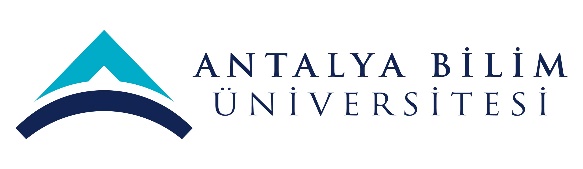 AKTS DERS TANITIM FORMUAKTS DERS TANITIM FORMUAKTS DERS TANITIM FORMUAKTS DERS TANITIM FORMUAKTS DERS TANITIM FORMUAKTS DERS TANITIM FORMUAKTS DERS TANITIM FORMUAKTS DERS TANITIM FORMUAKTS DERS TANITIM FORMUAKTS DERS TANITIM FORMUAKTS DERS TANITIM FORMUAKTS DERS TANITIM FORMUAKTS DERS TANITIM FORMUAKTS DERS TANITIM FORMUAKTS DERS TANITIM FORMUAKTS DERS TANITIM FORMUAKTS DERS TANITIM FORMUAKTS DERS TANITIM FORMUAKTS DERS TANITIM FORMUAKTS DERS TANITIM FORMUAKTS DERS TANITIM FORMUAKTS DERS TANITIM FORMUAKTS DERS TANITIM FORMUAKTS DERS TANITIM FORMUAKTS DERS TANITIM FORMUAKTS DERS TANITIM FORMU	I. BÖLÜM (Senato Onayı)	I. BÖLÜM (Senato Onayı)	I. BÖLÜM (Senato Onayı)	I. BÖLÜM (Senato Onayı)	I. BÖLÜM (Senato Onayı)	I. BÖLÜM (Senato Onayı)	I. BÖLÜM (Senato Onayı)	I. BÖLÜM (Senato Onayı)	I. BÖLÜM (Senato Onayı)	I. BÖLÜM (Senato Onayı)	I. BÖLÜM (Senato Onayı)	I. BÖLÜM (Senato Onayı)	I. BÖLÜM (Senato Onayı)	I. BÖLÜM (Senato Onayı)	I. BÖLÜM (Senato Onayı)	I. BÖLÜM (Senato Onayı)	I. BÖLÜM (Senato Onayı)	I. BÖLÜM (Senato Onayı)	I. BÖLÜM (Senato Onayı)	I. BÖLÜM (Senato Onayı)	I. BÖLÜM (Senato Onayı)	I. BÖLÜM (Senato Onayı)	I. BÖLÜM (Senato Onayı)	I. BÖLÜM (Senato Onayı)	I. BÖLÜM (Senato Onayı)	I. BÖLÜM (Senato Onayı)	I. BÖLÜM (Senato Onayı)Dersi Açan Fakülte /YOİktisadi İdari ve Sosyal Bilimler Fakültesiİktisadi İdari ve Sosyal Bilimler Fakültesiİktisadi İdari ve Sosyal Bilimler Fakültesiİktisadi İdari ve Sosyal Bilimler Fakültesiİktisadi İdari ve Sosyal Bilimler Fakültesiİktisadi İdari ve Sosyal Bilimler Fakültesiİktisadi İdari ve Sosyal Bilimler Fakültesiİktisadi İdari ve Sosyal Bilimler Fakültesiİktisadi İdari ve Sosyal Bilimler Fakültesiİktisadi İdari ve Sosyal Bilimler Fakültesiİktisadi İdari ve Sosyal Bilimler Fakültesiİktisadi İdari ve Sosyal Bilimler Fakültesiİktisadi İdari ve Sosyal Bilimler Fakültesiİktisadi İdari ve Sosyal Bilimler Fakültesiİktisadi İdari ve Sosyal Bilimler Fakültesiİktisadi İdari ve Sosyal Bilimler Fakültesiİktisadi İdari ve Sosyal Bilimler Fakültesiİktisadi İdari ve Sosyal Bilimler Fakültesiİktisadi İdari ve Sosyal Bilimler Fakültesiİktisadi İdari ve Sosyal Bilimler Fakültesiİktisadi İdari ve Sosyal Bilimler Fakültesiİktisadi İdari ve Sosyal Bilimler Fakültesiİktisadi İdari ve Sosyal Bilimler Fakültesiİktisadi İdari ve Sosyal Bilimler Fakültesiİktisadi İdari ve Sosyal Bilimler Fakültesiİktisadi İdari ve Sosyal Bilimler FakültesiDersi Açan BölümPsikoloji BölümüPsikoloji BölümüPsikoloji BölümüPsikoloji BölümüPsikoloji BölümüPsikoloji BölümüPsikoloji BölümüPsikoloji BölümüPsikoloji BölümüPsikoloji BölümüPsikoloji BölümüPsikoloji BölümüPsikoloji BölümüPsikoloji BölümüPsikoloji BölümüPsikoloji BölümüPsikoloji BölümüPsikoloji BölümüPsikoloji BölümüPsikoloji BölümüPsikoloji BölümüPsikoloji BölümüPsikoloji BölümüPsikoloji BölümüPsikoloji BölümüPsikoloji BölümüDersi Alan Program (lar)Dersi Alan Program (lar)Dersi Alan Program (lar)Ders Kodu PSYC 206PSYC 206PSYC 206PSYC 206PSYC 206PSYC 206PSYC 206PSYC 206PSYC 206PSYC 206PSYC 206PSYC 206PSYC 206PSYC 206PSYC 206PSYC 206PSYC 206PSYC 206PSYC 206PSYC 206PSYC 206PSYC 206PSYC 206PSYC 206PSYC 206PSYC 206Ders AdıBilişsel PsikolojiBilişsel PsikolojiBilişsel PsikolojiBilişsel PsikolojiBilişsel PsikolojiBilişsel PsikolojiBilişsel PsikolojiBilişsel PsikolojiBilişsel PsikolojiBilişsel PsikolojiBilişsel PsikolojiBilişsel PsikolojiBilişsel PsikolojiBilişsel PsikolojiBilişsel PsikolojiBilişsel PsikolojiBilişsel PsikolojiBilişsel PsikolojiBilişsel PsikolojiBilişsel PsikolojiBilişsel PsikolojiBilişsel PsikolojiBilişsel PsikolojiBilişsel PsikolojiBilişsel PsikolojiBilişsel PsikolojiÖğretim dili İngilizceİngilizceİngilizceİngilizceİngilizceİngilizceİngilizceİngilizceİngilizceİngilizceİngilizceİngilizceİngilizceİngilizceİngilizceİngilizceİngilizceİngilizceİngilizceİngilizceİngilizceİngilizceİngilizceİngilizceİngilizceİngilizceDers TürüTeorik Ders; Yüz-yüzeTeorik Ders; Yüz-yüzeTeorik Ders; Yüz-yüzeTeorik Ders; Yüz-yüzeTeorik Ders; Yüz-yüzeTeorik Ders; Yüz-yüzeTeorik Ders; Yüz-yüzeTeorik Ders; Yüz-yüzeTeorik Ders; Yüz-yüzeTeorik Ders; Yüz-yüzeTeorik Ders; Yüz-yüzeTeorik Ders; Yüz-yüzeTeorik Ders; Yüz-yüzeTeorik Ders; Yüz-yüzeTeorik Ders; Yüz-yüzeTeorik Ders; Yüz-yüzeTeorik Ders; Yüz-yüzeTeorik Ders; Yüz-yüzeTeorik Ders; Yüz-yüzeTeorik Ders; Yüz-yüzeTeorik Ders; Yüz-yüzeTeorik Ders; Yüz-yüzeTeorik Ders; Yüz-yüzeTeorik Ders; Yüz-yüzeTeorik Ders; Yüz-yüzeTeorik Ders; Yüz-yüzeDers SeviyesiLisans DüzeyiLisans DüzeyiLisans DüzeyiLisans DüzeyiLisans DüzeyiLisans DüzeyiLisans DüzeyiLisans DüzeyiLisans DüzeyiLisans DüzeyiLisans DüzeyiLisans DüzeyiLisans DüzeyiLisans DüzeyiLisans DüzeyiLisans DüzeyiLisans DüzeyiLisans DüzeyiLisans DüzeyiLisans DüzeyiLisans DüzeyiLisans DüzeyiLisans DüzeyiLisans DüzeyiLisans DüzeyiLisans DüzeyiHaftalık Ders SaatiDers: 3Ders: 3Ders: 3Ders: 3Ders: 3Ders: 3Lab: Lab: Lab: Lab: UygulamaUygulamaUygulamaUygulamaUygulamaUygulamaUygulamaUygulamaDiğer: Diğer: Diğer: Diğer: Diğer: Diğer: Diğer: Diğer: AKTS Kredisi77777777777777777777777777Notlandırma TürüStandart Harf NotuStandart Harf NotuStandart Harf NotuStandart Harf NotuStandart Harf NotuStandart Harf NotuStandart Harf NotuStandart Harf NotuStandart Harf NotuStandart Harf NotuStandart Harf NotuStandart Harf NotuStandart Harf NotuStandart Harf NotuStandart Harf NotuStandart Harf NotuStandart Harf NotuStandart Harf NotuStandart Harf NotuStandart Harf NotuStandart Harf NotuStandart Harf NotuStandart Harf NotuStandart Harf NotuStandart Harf NotuStandart Harf NotuÖn koşul/lar--------------------------Yan koşul/lar--------------------------Kayıt KısıtlamasıSadece lisans öğrencileriSadece lisans öğrencileriSadece lisans öğrencileriSadece lisans öğrencileriSadece lisans öğrencileriSadece lisans öğrencileriSadece lisans öğrencileriSadece lisans öğrencileriSadece lisans öğrencileriSadece lisans öğrencileriSadece lisans öğrencileriSadece lisans öğrencileriSadece lisans öğrencileriSadece lisans öğrencileriSadece lisans öğrencileriSadece lisans öğrencileriSadece lisans öğrencileriSadece lisans öğrencileriSadece lisans öğrencileriSadece lisans öğrencileriSadece lisans öğrencileriSadece lisans öğrencileriSadece lisans öğrencileriSadece lisans öğrencileriSadece lisans öğrencileriSadece lisans öğrencileriDersin Amacı Bu dersin amacı bilişsel psikoloji alanına bir giriş yapmak ve temel kavramları tanıtmaktırBu dersin amacı bilişsel psikoloji alanına bir giriş yapmak ve temel kavramları tanıtmaktırBu dersin amacı bilişsel psikoloji alanına bir giriş yapmak ve temel kavramları tanıtmaktırBu dersin amacı bilişsel psikoloji alanına bir giriş yapmak ve temel kavramları tanıtmaktırBu dersin amacı bilişsel psikoloji alanına bir giriş yapmak ve temel kavramları tanıtmaktırBu dersin amacı bilişsel psikoloji alanına bir giriş yapmak ve temel kavramları tanıtmaktırBu dersin amacı bilişsel psikoloji alanına bir giriş yapmak ve temel kavramları tanıtmaktırBu dersin amacı bilişsel psikoloji alanına bir giriş yapmak ve temel kavramları tanıtmaktırBu dersin amacı bilişsel psikoloji alanına bir giriş yapmak ve temel kavramları tanıtmaktırBu dersin amacı bilişsel psikoloji alanına bir giriş yapmak ve temel kavramları tanıtmaktırBu dersin amacı bilişsel psikoloji alanına bir giriş yapmak ve temel kavramları tanıtmaktırBu dersin amacı bilişsel psikoloji alanına bir giriş yapmak ve temel kavramları tanıtmaktırBu dersin amacı bilişsel psikoloji alanına bir giriş yapmak ve temel kavramları tanıtmaktırBu dersin amacı bilişsel psikoloji alanına bir giriş yapmak ve temel kavramları tanıtmaktırBu dersin amacı bilişsel psikoloji alanına bir giriş yapmak ve temel kavramları tanıtmaktırBu dersin amacı bilişsel psikoloji alanına bir giriş yapmak ve temel kavramları tanıtmaktırBu dersin amacı bilişsel psikoloji alanına bir giriş yapmak ve temel kavramları tanıtmaktırBu dersin amacı bilişsel psikoloji alanına bir giriş yapmak ve temel kavramları tanıtmaktırBu dersin amacı bilişsel psikoloji alanına bir giriş yapmak ve temel kavramları tanıtmaktırBu dersin amacı bilişsel psikoloji alanına bir giriş yapmak ve temel kavramları tanıtmaktırBu dersin amacı bilişsel psikoloji alanına bir giriş yapmak ve temel kavramları tanıtmaktırBu dersin amacı bilişsel psikoloji alanına bir giriş yapmak ve temel kavramları tanıtmaktırBu dersin amacı bilişsel psikoloji alanına bir giriş yapmak ve temel kavramları tanıtmaktırBu dersin amacı bilişsel psikoloji alanına bir giriş yapmak ve temel kavramları tanıtmaktırBu dersin amacı bilişsel psikoloji alanına bir giriş yapmak ve temel kavramları tanıtmaktırBu dersin amacı bilişsel psikoloji alanına bir giriş yapmak ve temel kavramları tanıtmaktırDers İçeriği Bu ders bilişsel psikoloji alanına kapsamlı bir giriş niteliğindedir. Dersin konuları bilişsel psikolojinin ortaya çıkışı ve önemi, hafıza, problem çözme, düşünme ve muhakeme, dikkat, örüntü tanıma, kısa süreli depolama ve işleme ve unutmadır.Bu ders bilişsel psikoloji alanına kapsamlı bir giriş niteliğindedir. Dersin konuları bilişsel psikolojinin ortaya çıkışı ve önemi, hafıza, problem çözme, düşünme ve muhakeme, dikkat, örüntü tanıma, kısa süreli depolama ve işleme ve unutmadır.Bu ders bilişsel psikoloji alanına kapsamlı bir giriş niteliğindedir. Dersin konuları bilişsel psikolojinin ortaya çıkışı ve önemi, hafıza, problem çözme, düşünme ve muhakeme, dikkat, örüntü tanıma, kısa süreli depolama ve işleme ve unutmadır.Bu ders bilişsel psikoloji alanına kapsamlı bir giriş niteliğindedir. Dersin konuları bilişsel psikolojinin ortaya çıkışı ve önemi, hafıza, problem çözme, düşünme ve muhakeme, dikkat, örüntü tanıma, kısa süreli depolama ve işleme ve unutmadır.Bu ders bilişsel psikoloji alanına kapsamlı bir giriş niteliğindedir. Dersin konuları bilişsel psikolojinin ortaya çıkışı ve önemi, hafıza, problem çözme, düşünme ve muhakeme, dikkat, örüntü tanıma, kısa süreli depolama ve işleme ve unutmadır.Bu ders bilişsel psikoloji alanına kapsamlı bir giriş niteliğindedir. Dersin konuları bilişsel psikolojinin ortaya çıkışı ve önemi, hafıza, problem çözme, düşünme ve muhakeme, dikkat, örüntü tanıma, kısa süreli depolama ve işleme ve unutmadır.Bu ders bilişsel psikoloji alanına kapsamlı bir giriş niteliğindedir. Dersin konuları bilişsel psikolojinin ortaya çıkışı ve önemi, hafıza, problem çözme, düşünme ve muhakeme, dikkat, örüntü tanıma, kısa süreli depolama ve işleme ve unutmadır.Bu ders bilişsel psikoloji alanına kapsamlı bir giriş niteliğindedir. Dersin konuları bilişsel psikolojinin ortaya çıkışı ve önemi, hafıza, problem çözme, düşünme ve muhakeme, dikkat, örüntü tanıma, kısa süreli depolama ve işleme ve unutmadır.Bu ders bilişsel psikoloji alanına kapsamlı bir giriş niteliğindedir. Dersin konuları bilişsel psikolojinin ortaya çıkışı ve önemi, hafıza, problem çözme, düşünme ve muhakeme, dikkat, örüntü tanıma, kısa süreli depolama ve işleme ve unutmadır.Bu ders bilişsel psikoloji alanına kapsamlı bir giriş niteliğindedir. Dersin konuları bilişsel psikolojinin ortaya çıkışı ve önemi, hafıza, problem çözme, düşünme ve muhakeme, dikkat, örüntü tanıma, kısa süreli depolama ve işleme ve unutmadır.Bu ders bilişsel psikoloji alanına kapsamlı bir giriş niteliğindedir. Dersin konuları bilişsel psikolojinin ortaya çıkışı ve önemi, hafıza, problem çözme, düşünme ve muhakeme, dikkat, örüntü tanıma, kısa süreli depolama ve işleme ve unutmadır.Bu ders bilişsel psikoloji alanına kapsamlı bir giriş niteliğindedir. Dersin konuları bilişsel psikolojinin ortaya çıkışı ve önemi, hafıza, problem çözme, düşünme ve muhakeme, dikkat, örüntü tanıma, kısa süreli depolama ve işleme ve unutmadır.Bu ders bilişsel psikoloji alanına kapsamlı bir giriş niteliğindedir. Dersin konuları bilişsel psikolojinin ortaya çıkışı ve önemi, hafıza, problem çözme, düşünme ve muhakeme, dikkat, örüntü tanıma, kısa süreli depolama ve işleme ve unutmadır.Bu ders bilişsel psikoloji alanına kapsamlı bir giriş niteliğindedir. Dersin konuları bilişsel psikolojinin ortaya çıkışı ve önemi, hafıza, problem çözme, düşünme ve muhakeme, dikkat, örüntü tanıma, kısa süreli depolama ve işleme ve unutmadır.Bu ders bilişsel psikoloji alanına kapsamlı bir giriş niteliğindedir. Dersin konuları bilişsel psikolojinin ortaya çıkışı ve önemi, hafıza, problem çözme, düşünme ve muhakeme, dikkat, örüntü tanıma, kısa süreli depolama ve işleme ve unutmadır.Bu ders bilişsel psikoloji alanına kapsamlı bir giriş niteliğindedir. Dersin konuları bilişsel psikolojinin ortaya çıkışı ve önemi, hafıza, problem çözme, düşünme ve muhakeme, dikkat, örüntü tanıma, kısa süreli depolama ve işleme ve unutmadır.Bu ders bilişsel psikoloji alanına kapsamlı bir giriş niteliğindedir. Dersin konuları bilişsel psikolojinin ortaya çıkışı ve önemi, hafıza, problem çözme, düşünme ve muhakeme, dikkat, örüntü tanıma, kısa süreli depolama ve işleme ve unutmadır.Bu ders bilişsel psikoloji alanına kapsamlı bir giriş niteliğindedir. Dersin konuları bilişsel psikolojinin ortaya çıkışı ve önemi, hafıza, problem çözme, düşünme ve muhakeme, dikkat, örüntü tanıma, kısa süreli depolama ve işleme ve unutmadır.Bu ders bilişsel psikoloji alanına kapsamlı bir giriş niteliğindedir. Dersin konuları bilişsel psikolojinin ortaya çıkışı ve önemi, hafıza, problem çözme, düşünme ve muhakeme, dikkat, örüntü tanıma, kısa süreli depolama ve işleme ve unutmadır.Bu ders bilişsel psikoloji alanına kapsamlı bir giriş niteliğindedir. Dersin konuları bilişsel psikolojinin ortaya çıkışı ve önemi, hafıza, problem çözme, düşünme ve muhakeme, dikkat, örüntü tanıma, kısa süreli depolama ve işleme ve unutmadır.Bu ders bilişsel psikoloji alanına kapsamlı bir giriş niteliğindedir. Dersin konuları bilişsel psikolojinin ortaya çıkışı ve önemi, hafıza, problem çözme, düşünme ve muhakeme, dikkat, örüntü tanıma, kısa süreli depolama ve işleme ve unutmadır.Bu ders bilişsel psikoloji alanına kapsamlı bir giriş niteliğindedir. Dersin konuları bilişsel psikolojinin ortaya çıkışı ve önemi, hafıza, problem çözme, düşünme ve muhakeme, dikkat, örüntü tanıma, kısa süreli depolama ve işleme ve unutmadır.Bu ders bilişsel psikoloji alanına kapsamlı bir giriş niteliğindedir. Dersin konuları bilişsel psikolojinin ortaya çıkışı ve önemi, hafıza, problem çözme, düşünme ve muhakeme, dikkat, örüntü tanıma, kısa süreli depolama ve işleme ve unutmadır.Bu ders bilişsel psikoloji alanına kapsamlı bir giriş niteliğindedir. Dersin konuları bilişsel psikolojinin ortaya çıkışı ve önemi, hafıza, problem çözme, düşünme ve muhakeme, dikkat, örüntü tanıma, kısa süreli depolama ve işleme ve unutmadır.Bu ders bilişsel psikoloji alanına kapsamlı bir giriş niteliğindedir. Dersin konuları bilişsel psikolojinin ortaya çıkışı ve önemi, hafıza, problem çözme, düşünme ve muhakeme, dikkat, örüntü tanıma, kısa süreli depolama ve işleme ve unutmadır.Bu ders bilişsel psikoloji alanına kapsamlı bir giriş niteliğindedir. Dersin konuları bilişsel psikolojinin ortaya çıkışı ve önemi, hafıza, problem çözme, düşünme ve muhakeme, dikkat, örüntü tanıma, kısa süreli depolama ve işleme ve unutmadır.Öğrenim Çıktıları ÖÇ1ÖÇ1Zihnin nasıl çalıştığını anlayabilmekBir uyaran ve tepki arasında gerçekleşen farklı psikolojik süreçleri ayırt edebilmekFarklı psikolojik süreç teorilerini test etmeyi öğrenebilmekgerçek hayat problemlerini çözmek için biliş teorilerini uygulayabilmekZihnin nasıl çalıştığını anlayabilmekBir uyaran ve tepki arasında gerçekleşen farklı psikolojik süreçleri ayırt edebilmekFarklı psikolojik süreç teorilerini test etmeyi öğrenebilmekgerçek hayat problemlerini çözmek için biliş teorilerini uygulayabilmekZihnin nasıl çalıştığını anlayabilmekBir uyaran ve tepki arasında gerçekleşen farklı psikolojik süreçleri ayırt edebilmekFarklı psikolojik süreç teorilerini test etmeyi öğrenebilmekgerçek hayat problemlerini çözmek için biliş teorilerini uygulayabilmekZihnin nasıl çalıştığını anlayabilmekBir uyaran ve tepki arasında gerçekleşen farklı psikolojik süreçleri ayırt edebilmekFarklı psikolojik süreç teorilerini test etmeyi öğrenebilmekgerçek hayat problemlerini çözmek için biliş teorilerini uygulayabilmekZihnin nasıl çalıştığını anlayabilmekBir uyaran ve tepki arasında gerçekleşen farklı psikolojik süreçleri ayırt edebilmekFarklı psikolojik süreç teorilerini test etmeyi öğrenebilmekgerçek hayat problemlerini çözmek için biliş teorilerini uygulayabilmekZihnin nasıl çalıştığını anlayabilmekBir uyaran ve tepki arasında gerçekleşen farklı psikolojik süreçleri ayırt edebilmekFarklı psikolojik süreç teorilerini test etmeyi öğrenebilmekgerçek hayat problemlerini çözmek için biliş teorilerini uygulayabilmekZihnin nasıl çalıştığını anlayabilmekBir uyaran ve tepki arasında gerçekleşen farklı psikolojik süreçleri ayırt edebilmekFarklı psikolojik süreç teorilerini test etmeyi öğrenebilmekgerçek hayat problemlerini çözmek için biliş teorilerini uygulayabilmekZihnin nasıl çalıştığını anlayabilmekBir uyaran ve tepki arasında gerçekleşen farklı psikolojik süreçleri ayırt edebilmekFarklı psikolojik süreç teorilerini test etmeyi öğrenebilmekgerçek hayat problemlerini çözmek için biliş teorilerini uygulayabilmekZihnin nasıl çalıştığını anlayabilmekBir uyaran ve tepki arasında gerçekleşen farklı psikolojik süreçleri ayırt edebilmekFarklı psikolojik süreç teorilerini test etmeyi öğrenebilmekgerçek hayat problemlerini çözmek için biliş teorilerini uygulayabilmekZihnin nasıl çalıştığını anlayabilmekBir uyaran ve tepki arasında gerçekleşen farklı psikolojik süreçleri ayırt edebilmekFarklı psikolojik süreç teorilerini test etmeyi öğrenebilmekgerçek hayat problemlerini çözmek için biliş teorilerini uygulayabilmekZihnin nasıl çalıştığını anlayabilmekBir uyaran ve tepki arasında gerçekleşen farklı psikolojik süreçleri ayırt edebilmekFarklı psikolojik süreç teorilerini test etmeyi öğrenebilmekgerçek hayat problemlerini çözmek için biliş teorilerini uygulayabilmekZihnin nasıl çalıştığını anlayabilmekBir uyaran ve tepki arasında gerçekleşen farklı psikolojik süreçleri ayırt edebilmekFarklı psikolojik süreç teorilerini test etmeyi öğrenebilmekgerçek hayat problemlerini çözmek için biliş teorilerini uygulayabilmekZihnin nasıl çalıştığını anlayabilmekBir uyaran ve tepki arasında gerçekleşen farklı psikolojik süreçleri ayırt edebilmekFarklı psikolojik süreç teorilerini test etmeyi öğrenebilmekgerçek hayat problemlerini çözmek için biliş teorilerini uygulayabilmekZihnin nasıl çalıştığını anlayabilmekBir uyaran ve tepki arasında gerçekleşen farklı psikolojik süreçleri ayırt edebilmekFarklı psikolojik süreç teorilerini test etmeyi öğrenebilmekgerçek hayat problemlerini çözmek için biliş teorilerini uygulayabilmekZihnin nasıl çalıştığını anlayabilmekBir uyaran ve tepki arasında gerçekleşen farklı psikolojik süreçleri ayırt edebilmekFarklı psikolojik süreç teorilerini test etmeyi öğrenebilmekgerçek hayat problemlerini çözmek için biliş teorilerini uygulayabilmekZihnin nasıl çalıştığını anlayabilmekBir uyaran ve tepki arasında gerçekleşen farklı psikolojik süreçleri ayırt edebilmekFarklı psikolojik süreç teorilerini test etmeyi öğrenebilmekgerçek hayat problemlerini çözmek için biliş teorilerini uygulayabilmekZihnin nasıl çalıştığını anlayabilmekBir uyaran ve tepki arasında gerçekleşen farklı psikolojik süreçleri ayırt edebilmekFarklı psikolojik süreç teorilerini test etmeyi öğrenebilmekgerçek hayat problemlerini çözmek için biliş teorilerini uygulayabilmekZihnin nasıl çalıştığını anlayabilmekBir uyaran ve tepki arasında gerçekleşen farklı psikolojik süreçleri ayırt edebilmekFarklı psikolojik süreç teorilerini test etmeyi öğrenebilmekgerçek hayat problemlerini çözmek için biliş teorilerini uygulayabilmekZihnin nasıl çalıştığını anlayabilmekBir uyaran ve tepki arasında gerçekleşen farklı psikolojik süreçleri ayırt edebilmekFarklı psikolojik süreç teorilerini test etmeyi öğrenebilmekgerçek hayat problemlerini çözmek için biliş teorilerini uygulayabilmekZihnin nasıl çalıştığını anlayabilmekBir uyaran ve tepki arasında gerçekleşen farklı psikolojik süreçleri ayırt edebilmekFarklı psikolojik süreç teorilerini test etmeyi öğrenebilmekgerçek hayat problemlerini çözmek için biliş teorilerini uygulayabilmekZihnin nasıl çalıştığını anlayabilmekBir uyaran ve tepki arasında gerçekleşen farklı psikolojik süreçleri ayırt edebilmekFarklı psikolojik süreç teorilerini test etmeyi öğrenebilmekgerçek hayat problemlerini çözmek için biliş teorilerini uygulayabilmekZihnin nasıl çalıştığını anlayabilmekBir uyaran ve tepki arasında gerçekleşen farklı psikolojik süreçleri ayırt edebilmekFarklı psikolojik süreç teorilerini test etmeyi öğrenebilmekgerçek hayat problemlerini çözmek için biliş teorilerini uygulayabilmekZihnin nasıl çalıştığını anlayabilmekBir uyaran ve tepki arasında gerçekleşen farklı psikolojik süreçleri ayırt edebilmekFarklı psikolojik süreç teorilerini test etmeyi öğrenebilmekgerçek hayat problemlerini çözmek için biliş teorilerini uygulayabilmekZihnin nasıl çalıştığını anlayabilmekBir uyaran ve tepki arasında gerçekleşen farklı psikolojik süreçleri ayırt edebilmekFarklı psikolojik süreç teorilerini test etmeyi öğrenebilmekgerçek hayat problemlerini çözmek için biliş teorilerini uygulayabilmekÖğrenim Çıktıları ÖÇ2ÖÇ2Zihnin nasıl çalıştığını anlayabilmekBir uyaran ve tepki arasında gerçekleşen farklı psikolojik süreçleri ayırt edebilmekFarklı psikolojik süreç teorilerini test etmeyi öğrenebilmekgerçek hayat problemlerini çözmek için biliş teorilerini uygulayabilmekZihnin nasıl çalıştığını anlayabilmekBir uyaran ve tepki arasında gerçekleşen farklı psikolojik süreçleri ayırt edebilmekFarklı psikolojik süreç teorilerini test etmeyi öğrenebilmekgerçek hayat problemlerini çözmek için biliş teorilerini uygulayabilmekZihnin nasıl çalıştığını anlayabilmekBir uyaran ve tepki arasında gerçekleşen farklı psikolojik süreçleri ayırt edebilmekFarklı psikolojik süreç teorilerini test etmeyi öğrenebilmekgerçek hayat problemlerini çözmek için biliş teorilerini uygulayabilmekZihnin nasıl çalıştığını anlayabilmekBir uyaran ve tepki arasında gerçekleşen farklı psikolojik süreçleri ayırt edebilmekFarklı psikolojik süreç teorilerini test etmeyi öğrenebilmekgerçek hayat problemlerini çözmek için biliş teorilerini uygulayabilmekZihnin nasıl çalıştığını anlayabilmekBir uyaran ve tepki arasında gerçekleşen farklı psikolojik süreçleri ayırt edebilmekFarklı psikolojik süreç teorilerini test etmeyi öğrenebilmekgerçek hayat problemlerini çözmek için biliş teorilerini uygulayabilmekZihnin nasıl çalıştığını anlayabilmekBir uyaran ve tepki arasında gerçekleşen farklı psikolojik süreçleri ayırt edebilmekFarklı psikolojik süreç teorilerini test etmeyi öğrenebilmekgerçek hayat problemlerini çözmek için biliş teorilerini uygulayabilmekZihnin nasıl çalıştığını anlayabilmekBir uyaran ve tepki arasında gerçekleşen farklı psikolojik süreçleri ayırt edebilmekFarklı psikolojik süreç teorilerini test etmeyi öğrenebilmekgerçek hayat problemlerini çözmek için biliş teorilerini uygulayabilmekZihnin nasıl çalıştığını anlayabilmekBir uyaran ve tepki arasında gerçekleşen farklı psikolojik süreçleri ayırt edebilmekFarklı psikolojik süreç teorilerini test etmeyi öğrenebilmekgerçek hayat problemlerini çözmek için biliş teorilerini uygulayabilmekZihnin nasıl çalıştığını anlayabilmekBir uyaran ve tepki arasında gerçekleşen farklı psikolojik süreçleri ayırt edebilmekFarklı psikolojik süreç teorilerini test etmeyi öğrenebilmekgerçek hayat problemlerini çözmek için biliş teorilerini uygulayabilmekZihnin nasıl çalıştığını anlayabilmekBir uyaran ve tepki arasında gerçekleşen farklı psikolojik süreçleri ayırt edebilmekFarklı psikolojik süreç teorilerini test etmeyi öğrenebilmekgerçek hayat problemlerini çözmek için biliş teorilerini uygulayabilmekZihnin nasıl çalıştığını anlayabilmekBir uyaran ve tepki arasında gerçekleşen farklı psikolojik süreçleri ayırt edebilmekFarklı psikolojik süreç teorilerini test etmeyi öğrenebilmekgerçek hayat problemlerini çözmek için biliş teorilerini uygulayabilmekZihnin nasıl çalıştığını anlayabilmekBir uyaran ve tepki arasında gerçekleşen farklı psikolojik süreçleri ayırt edebilmekFarklı psikolojik süreç teorilerini test etmeyi öğrenebilmekgerçek hayat problemlerini çözmek için biliş teorilerini uygulayabilmekZihnin nasıl çalıştığını anlayabilmekBir uyaran ve tepki arasında gerçekleşen farklı psikolojik süreçleri ayırt edebilmekFarklı psikolojik süreç teorilerini test etmeyi öğrenebilmekgerçek hayat problemlerini çözmek için biliş teorilerini uygulayabilmekZihnin nasıl çalıştığını anlayabilmekBir uyaran ve tepki arasında gerçekleşen farklı psikolojik süreçleri ayırt edebilmekFarklı psikolojik süreç teorilerini test etmeyi öğrenebilmekgerçek hayat problemlerini çözmek için biliş teorilerini uygulayabilmekZihnin nasıl çalıştığını anlayabilmekBir uyaran ve tepki arasında gerçekleşen farklı psikolojik süreçleri ayırt edebilmekFarklı psikolojik süreç teorilerini test etmeyi öğrenebilmekgerçek hayat problemlerini çözmek için biliş teorilerini uygulayabilmekZihnin nasıl çalıştığını anlayabilmekBir uyaran ve tepki arasında gerçekleşen farklı psikolojik süreçleri ayırt edebilmekFarklı psikolojik süreç teorilerini test etmeyi öğrenebilmekgerçek hayat problemlerini çözmek için biliş teorilerini uygulayabilmekZihnin nasıl çalıştığını anlayabilmekBir uyaran ve tepki arasında gerçekleşen farklı psikolojik süreçleri ayırt edebilmekFarklı psikolojik süreç teorilerini test etmeyi öğrenebilmekgerçek hayat problemlerini çözmek için biliş teorilerini uygulayabilmekZihnin nasıl çalıştığını anlayabilmekBir uyaran ve tepki arasında gerçekleşen farklı psikolojik süreçleri ayırt edebilmekFarklı psikolojik süreç teorilerini test etmeyi öğrenebilmekgerçek hayat problemlerini çözmek için biliş teorilerini uygulayabilmekZihnin nasıl çalıştığını anlayabilmekBir uyaran ve tepki arasında gerçekleşen farklı psikolojik süreçleri ayırt edebilmekFarklı psikolojik süreç teorilerini test etmeyi öğrenebilmekgerçek hayat problemlerini çözmek için biliş teorilerini uygulayabilmekZihnin nasıl çalıştığını anlayabilmekBir uyaran ve tepki arasında gerçekleşen farklı psikolojik süreçleri ayırt edebilmekFarklı psikolojik süreç teorilerini test etmeyi öğrenebilmekgerçek hayat problemlerini çözmek için biliş teorilerini uygulayabilmekZihnin nasıl çalıştığını anlayabilmekBir uyaran ve tepki arasında gerçekleşen farklı psikolojik süreçleri ayırt edebilmekFarklı psikolojik süreç teorilerini test etmeyi öğrenebilmekgerçek hayat problemlerini çözmek için biliş teorilerini uygulayabilmekZihnin nasıl çalıştığını anlayabilmekBir uyaran ve tepki arasında gerçekleşen farklı psikolojik süreçleri ayırt edebilmekFarklı psikolojik süreç teorilerini test etmeyi öğrenebilmekgerçek hayat problemlerini çözmek için biliş teorilerini uygulayabilmekZihnin nasıl çalıştığını anlayabilmekBir uyaran ve tepki arasında gerçekleşen farklı psikolojik süreçleri ayırt edebilmekFarklı psikolojik süreç teorilerini test etmeyi öğrenebilmekgerçek hayat problemlerini çözmek için biliş teorilerini uygulayabilmekZihnin nasıl çalıştığını anlayabilmekBir uyaran ve tepki arasında gerçekleşen farklı psikolojik süreçleri ayırt edebilmekFarklı psikolojik süreç teorilerini test etmeyi öğrenebilmekgerçek hayat problemlerini çözmek için biliş teorilerini uygulayabilmekÖğrenim Çıktıları ÖÇ3ÖÇ3Zihnin nasıl çalıştığını anlayabilmekBir uyaran ve tepki arasında gerçekleşen farklı psikolojik süreçleri ayırt edebilmekFarklı psikolojik süreç teorilerini test etmeyi öğrenebilmekgerçek hayat problemlerini çözmek için biliş teorilerini uygulayabilmekZihnin nasıl çalıştığını anlayabilmekBir uyaran ve tepki arasında gerçekleşen farklı psikolojik süreçleri ayırt edebilmekFarklı psikolojik süreç teorilerini test etmeyi öğrenebilmekgerçek hayat problemlerini çözmek için biliş teorilerini uygulayabilmekZihnin nasıl çalıştığını anlayabilmekBir uyaran ve tepki arasında gerçekleşen farklı psikolojik süreçleri ayırt edebilmekFarklı psikolojik süreç teorilerini test etmeyi öğrenebilmekgerçek hayat problemlerini çözmek için biliş teorilerini uygulayabilmekZihnin nasıl çalıştığını anlayabilmekBir uyaran ve tepki arasında gerçekleşen farklı psikolojik süreçleri ayırt edebilmekFarklı psikolojik süreç teorilerini test etmeyi öğrenebilmekgerçek hayat problemlerini çözmek için biliş teorilerini uygulayabilmekZihnin nasıl çalıştığını anlayabilmekBir uyaran ve tepki arasında gerçekleşen farklı psikolojik süreçleri ayırt edebilmekFarklı psikolojik süreç teorilerini test etmeyi öğrenebilmekgerçek hayat problemlerini çözmek için biliş teorilerini uygulayabilmekZihnin nasıl çalıştığını anlayabilmekBir uyaran ve tepki arasında gerçekleşen farklı psikolojik süreçleri ayırt edebilmekFarklı psikolojik süreç teorilerini test etmeyi öğrenebilmekgerçek hayat problemlerini çözmek için biliş teorilerini uygulayabilmekZihnin nasıl çalıştığını anlayabilmekBir uyaran ve tepki arasında gerçekleşen farklı psikolojik süreçleri ayırt edebilmekFarklı psikolojik süreç teorilerini test etmeyi öğrenebilmekgerçek hayat problemlerini çözmek için biliş teorilerini uygulayabilmekZihnin nasıl çalıştığını anlayabilmekBir uyaran ve tepki arasında gerçekleşen farklı psikolojik süreçleri ayırt edebilmekFarklı psikolojik süreç teorilerini test etmeyi öğrenebilmekgerçek hayat problemlerini çözmek için biliş teorilerini uygulayabilmekZihnin nasıl çalıştığını anlayabilmekBir uyaran ve tepki arasında gerçekleşen farklı psikolojik süreçleri ayırt edebilmekFarklı psikolojik süreç teorilerini test etmeyi öğrenebilmekgerçek hayat problemlerini çözmek için biliş teorilerini uygulayabilmekZihnin nasıl çalıştığını anlayabilmekBir uyaran ve tepki arasında gerçekleşen farklı psikolojik süreçleri ayırt edebilmekFarklı psikolojik süreç teorilerini test etmeyi öğrenebilmekgerçek hayat problemlerini çözmek için biliş teorilerini uygulayabilmekZihnin nasıl çalıştığını anlayabilmekBir uyaran ve tepki arasında gerçekleşen farklı psikolojik süreçleri ayırt edebilmekFarklı psikolojik süreç teorilerini test etmeyi öğrenebilmekgerçek hayat problemlerini çözmek için biliş teorilerini uygulayabilmekZihnin nasıl çalıştığını anlayabilmekBir uyaran ve tepki arasında gerçekleşen farklı psikolojik süreçleri ayırt edebilmekFarklı psikolojik süreç teorilerini test etmeyi öğrenebilmekgerçek hayat problemlerini çözmek için biliş teorilerini uygulayabilmekZihnin nasıl çalıştığını anlayabilmekBir uyaran ve tepki arasında gerçekleşen farklı psikolojik süreçleri ayırt edebilmekFarklı psikolojik süreç teorilerini test etmeyi öğrenebilmekgerçek hayat problemlerini çözmek için biliş teorilerini uygulayabilmekZihnin nasıl çalıştığını anlayabilmekBir uyaran ve tepki arasında gerçekleşen farklı psikolojik süreçleri ayırt edebilmekFarklı psikolojik süreç teorilerini test etmeyi öğrenebilmekgerçek hayat problemlerini çözmek için biliş teorilerini uygulayabilmekZihnin nasıl çalıştığını anlayabilmekBir uyaran ve tepki arasında gerçekleşen farklı psikolojik süreçleri ayırt edebilmekFarklı psikolojik süreç teorilerini test etmeyi öğrenebilmekgerçek hayat problemlerini çözmek için biliş teorilerini uygulayabilmekZihnin nasıl çalıştığını anlayabilmekBir uyaran ve tepki arasında gerçekleşen farklı psikolojik süreçleri ayırt edebilmekFarklı psikolojik süreç teorilerini test etmeyi öğrenebilmekgerçek hayat problemlerini çözmek için biliş teorilerini uygulayabilmekZihnin nasıl çalıştığını anlayabilmekBir uyaran ve tepki arasında gerçekleşen farklı psikolojik süreçleri ayırt edebilmekFarklı psikolojik süreç teorilerini test etmeyi öğrenebilmekgerçek hayat problemlerini çözmek için biliş teorilerini uygulayabilmekZihnin nasıl çalıştığını anlayabilmekBir uyaran ve tepki arasında gerçekleşen farklı psikolojik süreçleri ayırt edebilmekFarklı psikolojik süreç teorilerini test etmeyi öğrenebilmekgerçek hayat problemlerini çözmek için biliş teorilerini uygulayabilmekZihnin nasıl çalıştığını anlayabilmekBir uyaran ve tepki arasında gerçekleşen farklı psikolojik süreçleri ayırt edebilmekFarklı psikolojik süreç teorilerini test etmeyi öğrenebilmekgerçek hayat problemlerini çözmek için biliş teorilerini uygulayabilmekZihnin nasıl çalıştığını anlayabilmekBir uyaran ve tepki arasında gerçekleşen farklı psikolojik süreçleri ayırt edebilmekFarklı psikolojik süreç teorilerini test etmeyi öğrenebilmekgerçek hayat problemlerini çözmek için biliş teorilerini uygulayabilmekZihnin nasıl çalıştığını anlayabilmekBir uyaran ve tepki arasında gerçekleşen farklı psikolojik süreçleri ayırt edebilmekFarklı psikolojik süreç teorilerini test etmeyi öğrenebilmekgerçek hayat problemlerini çözmek için biliş teorilerini uygulayabilmekZihnin nasıl çalıştığını anlayabilmekBir uyaran ve tepki arasında gerçekleşen farklı psikolojik süreçleri ayırt edebilmekFarklı psikolojik süreç teorilerini test etmeyi öğrenebilmekgerçek hayat problemlerini çözmek için biliş teorilerini uygulayabilmekZihnin nasıl çalıştığını anlayabilmekBir uyaran ve tepki arasında gerçekleşen farklı psikolojik süreçleri ayırt edebilmekFarklı psikolojik süreç teorilerini test etmeyi öğrenebilmekgerçek hayat problemlerini çözmek için biliş teorilerini uygulayabilmekZihnin nasıl çalıştığını anlayabilmekBir uyaran ve tepki arasında gerçekleşen farklı psikolojik süreçleri ayırt edebilmekFarklı psikolojik süreç teorilerini test etmeyi öğrenebilmekgerçek hayat problemlerini çözmek için biliş teorilerini uygulayabilmekÖğrenim Çıktıları ÖÇ4ÖÇ4Zihnin nasıl çalıştığını anlayabilmekBir uyaran ve tepki arasında gerçekleşen farklı psikolojik süreçleri ayırt edebilmekFarklı psikolojik süreç teorilerini test etmeyi öğrenebilmekgerçek hayat problemlerini çözmek için biliş teorilerini uygulayabilmekZihnin nasıl çalıştığını anlayabilmekBir uyaran ve tepki arasında gerçekleşen farklı psikolojik süreçleri ayırt edebilmekFarklı psikolojik süreç teorilerini test etmeyi öğrenebilmekgerçek hayat problemlerini çözmek için biliş teorilerini uygulayabilmekZihnin nasıl çalıştığını anlayabilmekBir uyaran ve tepki arasında gerçekleşen farklı psikolojik süreçleri ayırt edebilmekFarklı psikolojik süreç teorilerini test etmeyi öğrenebilmekgerçek hayat problemlerini çözmek için biliş teorilerini uygulayabilmekZihnin nasıl çalıştığını anlayabilmekBir uyaran ve tepki arasında gerçekleşen farklı psikolojik süreçleri ayırt edebilmekFarklı psikolojik süreç teorilerini test etmeyi öğrenebilmekgerçek hayat problemlerini çözmek için biliş teorilerini uygulayabilmekZihnin nasıl çalıştığını anlayabilmekBir uyaran ve tepki arasında gerçekleşen farklı psikolojik süreçleri ayırt edebilmekFarklı psikolojik süreç teorilerini test etmeyi öğrenebilmekgerçek hayat problemlerini çözmek için biliş teorilerini uygulayabilmekZihnin nasıl çalıştığını anlayabilmekBir uyaran ve tepki arasında gerçekleşen farklı psikolojik süreçleri ayırt edebilmekFarklı psikolojik süreç teorilerini test etmeyi öğrenebilmekgerçek hayat problemlerini çözmek için biliş teorilerini uygulayabilmekZihnin nasıl çalıştığını anlayabilmekBir uyaran ve tepki arasında gerçekleşen farklı psikolojik süreçleri ayırt edebilmekFarklı psikolojik süreç teorilerini test etmeyi öğrenebilmekgerçek hayat problemlerini çözmek için biliş teorilerini uygulayabilmekZihnin nasıl çalıştığını anlayabilmekBir uyaran ve tepki arasında gerçekleşen farklı psikolojik süreçleri ayırt edebilmekFarklı psikolojik süreç teorilerini test etmeyi öğrenebilmekgerçek hayat problemlerini çözmek için biliş teorilerini uygulayabilmekZihnin nasıl çalıştığını anlayabilmekBir uyaran ve tepki arasında gerçekleşen farklı psikolojik süreçleri ayırt edebilmekFarklı psikolojik süreç teorilerini test etmeyi öğrenebilmekgerçek hayat problemlerini çözmek için biliş teorilerini uygulayabilmekZihnin nasıl çalıştığını anlayabilmekBir uyaran ve tepki arasında gerçekleşen farklı psikolojik süreçleri ayırt edebilmekFarklı psikolojik süreç teorilerini test etmeyi öğrenebilmekgerçek hayat problemlerini çözmek için biliş teorilerini uygulayabilmekZihnin nasıl çalıştığını anlayabilmekBir uyaran ve tepki arasında gerçekleşen farklı psikolojik süreçleri ayırt edebilmekFarklı psikolojik süreç teorilerini test etmeyi öğrenebilmekgerçek hayat problemlerini çözmek için biliş teorilerini uygulayabilmekZihnin nasıl çalıştığını anlayabilmekBir uyaran ve tepki arasında gerçekleşen farklı psikolojik süreçleri ayırt edebilmekFarklı psikolojik süreç teorilerini test etmeyi öğrenebilmekgerçek hayat problemlerini çözmek için biliş teorilerini uygulayabilmekZihnin nasıl çalıştığını anlayabilmekBir uyaran ve tepki arasında gerçekleşen farklı psikolojik süreçleri ayırt edebilmekFarklı psikolojik süreç teorilerini test etmeyi öğrenebilmekgerçek hayat problemlerini çözmek için biliş teorilerini uygulayabilmekZihnin nasıl çalıştığını anlayabilmekBir uyaran ve tepki arasında gerçekleşen farklı psikolojik süreçleri ayırt edebilmekFarklı psikolojik süreç teorilerini test etmeyi öğrenebilmekgerçek hayat problemlerini çözmek için biliş teorilerini uygulayabilmekZihnin nasıl çalıştığını anlayabilmekBir uyaran ve tepki arasında gerçekleşen farklı psikolojik süreçleri ayırt edebilmekFarklı psikolojik süreç teorilerini test etmeyi öğrenebilmekgerçek hayat problemlerini çözmek için biliş teorilerini uygulayabilmekZihnin nasıl çalıştığını anlayabilmekBir uyaran ve tepki arasında gerçekleşen farklı psikolojik süreçleri ayırt edebilmekFarklı psikolojik süreç teorilerini test etmeyi öğrenebilmekgerçek hayat problemlerini çözmek için biliş teorilerini uygulayabilmekZihnin nasıl çalıştığını anlayabilmekBir uyaran ve tepki arasında gerçekleşen farklı psikolojik süreçleri ayırt edebilmekFarklı psikolojik süreç teorilerini test etmeyi öğrenebilmekgerçek hayat problemlerini çözmek için biliş teorilerini uygulayabilmekZihnin nasıl çalıştığını anlayabilmekBir uyaran ve tepki arasında gerçekleşen farklı psikolojik süreçleri ayırt edebilmekFarklı psikolojik süreç teorilerini test etmeyi öğrenebilmekgerçek hayat problemlerini çözmek için biliş teorilerini uygulayabilmekZihnin nasıl çalıştığını anlayabilmekBir uyaran ve tepki arasında gerçekleşen farklı psikolojik süreçleri ayırt edebilmekFarklı psikolojik süreç teorilerini test etmeyi öğrenebilmekgerçek hayat problemlerini çözmek için biliş teorilerini uygulayabilmekZihnin nasıl çalıştığını anlayabilmekBir uyaran ve tepki arasında gerçekleşen farklı psikolojik süreçleri ayırt edebilmekFarklı psikolojik süreç teorilerini test etmeyi öğrenebilmekgerçek hayat problemlerini çözmek için biliş teorilerini uygulayabilmekZihnin nasıl çalıştığını anlayabilmekBir uyaran ve tepki arasında gerçekleşen farklı psikolojik süreçleri ayırt edebilmekFarklı psikolojik süreç teorilerini test etmeyi öğrenebilmekgerçek hayat problemlerini çözmek için biliş teorilerini uygulayabilmekZihnin nasıl çalıştığını anlayabilmekBir uyaran ve tepki arasında gerçekleşen farklı psikolojik süreçleri ayırt edebilmekFarklı psikolojik süreç teorilerini test etmeyi öğrenebilmekgerçek hayat problemlerini çözmek için biliş teorilerini uygulayabilmekZihnin nasıl çalıştığını anlayabilmekBir uyaran ve tepki arasında gerçekleşen farklı psikolojik süreçleri ayırt edebilmekFarklı psikolojik süreç teorilerini test etmeyi öğrenebilmekgerçek hayat problemlerini çözmek için biliş teorilerini uygulayabilmekZihnin nasıl çalıştığını anlayabilmekBir uyaran ve tepki arasında gerçekleşen farklı psikolojik süreçleri ayırt edebilmekFarklı psikolojik süreç teorilerini test etmeyi öğrenebilmekgerçek hayat problemlerini çözmek için biliş teorilerini uygulayabilmekÖğrenim Çıktıları II. BÖLÜM (Fakülte Kurulu Onayı)II. BÖLÜM (Fakülte Kurulu Onayı)II. BÖLÜM (Fakülte Kurulu Onayı)II. BÖLÜM (Fakülte Kurulu Onayı)II. BÖLÜM (Fakülte Kurulu Onayı)II. BÖLÜM (Fakülte Kurulu Onayı)II. BÖLÜM (Fakülte Kurulu Onayı)II. BÖLÜM (Fakülte Kurulu Onayı)II. BÖLÜM (Fakülte Kurulu Onayı)II. BÖLÜM (Fakülte Kurulu Onayı)II. BÖLÜM (Fakülte Kurulu Onayı)II. BÖLÜM (Fakülte Kurulu Onayı)II. BÖLÜM (Fakülte Kurulu Onayı)II. BÖLÜM (Fakülte Kurulu Onayı)II. BÖLÜM (Fakülte Kurulu Onayı)II. BÖLÜM (Fakülte Kurulu Onayı)II. BÖLÜM (Fakülte Kurulu Onayı)II. BÖLÜM (Fakülte Kurulu Onayı)II. BÖLÜM (Fakülte Kurulu Onayı)II. BÖLÜM (Fakülte Kurulu Onayı)II. BÖLÜM (Fakülte Kurulu Onayı)II. BÖLÜM (Fakülte Kurulu Onayı)II. BÖLÜM (Fakülte Kurulu Onayı)II. BÖLÜM (Fakülte Kurulu Onayı)II. BÖLÜM (Fakülte Kurulu Onayı)II. BÖLÜM (Fakülte Kurulu Onayı)II. BÖLÜM (Fakülte Kurulu Onayı)1= Alt seviyede destekliyor2= Orta seviyede destekliyor3= Üst seviyede destekliyorProgram ÇıktılarıProgram ÇıktılarıProgram ÇıktılarıProgram ÇıktılarıProgram ÇıktılarıProgram ÇıktılarıProgram ÇıktılarıProgram ÇıktılarıProgram ÇıktılarıProgram ÇıktılarıProgram ÇıktılarıProgram ÇıktılarıÖÇ1ÖÇ1ÖÇ2ÖÇ2ÖÇ2ÖÇ3ÖÇ3ÖÇ3ÖÇ3ÖÇ41= Alt seviyede destekliyor2= Orta seviyede destekliyor3= Üst seviyede destekliyorPÇ1PÇ1Psikoloji alanında edindiği teorik bilgi birikimini uygulamaya aktarma becerisine sahip olur.Psikoloji alanında edindiği teorik bilgi birikimini uygulamaya aktarma becerisine sahip olur.Psikoloji alanında edindiği teorik bilgi birikimini uygulamaya aktarma becerisine sahip olur.Psikoloji alanında edindiği teorik bilgi birikimini uygulamaya aktarma becerisine sahip olur.Psikoloji alanında edindiği teorik bilgi birikimini uygulamaya aktarma becerisine sahip olur.Psikoloji alanında edindiği teorik bilgi birikimini uygulamaya aktarma becerisine sahip olur.Psikoloji alanında edindiği teorik bilgi birikimini uygulamaya aktarma becerisine sahip olur.Psikoloji alanında edindiği teorik bilgi birikimini uygulamaya aktarma becerisine sahip olur.Psikoloji alanında edindiği teorik bilgi birikimini uygulamaya aktarma becerisine sahip olur.Psikoloji alanında edindiği teorik bilgi birikimini uygulamaya aktarma becerisine sahip olur.Psikoloji alanında edindiği teorik bilgi birikimini uygulamaya aktarma becerisine sahip olur.Psikoloji alanında edindiği teorik bilgi birikimini uygulamaya aktarma becerisine sahip olur.22221= Alt seviyede destekliyor2= Orta seviyede destekliyor3= Üst seviyede destekliyorPÇ2PÇ2Psikoloji alanının diğer sosyal bilim alanları ile ilişkisini kavrar, disiplinlerarası yaklaşımların farkında olur.Psikoloji alanının diğer sosyal bilim alanları ile ilişkisini kavrar, disiplinlerarası yaklaşımların farkında olur.Psikoloji alanının diğer sosyal bilim alanları ile ilişkisini kavrar, disiplinlerarası yaklaşımların farkında olur.Psikoloji alanının diğer sosyal bilim alanları ile ilişkisini kavrar, disiplinlerarası yaklaşımların farkında olur.Psikoloji alanının diğer sosyal bilim alanları ile ilişkisini kavrar, disiplinlerarası yaklaşımların farkında olur.Psikoloji alanının diğer sosyal bilim alanları ile ilişkisini kavrar, disiplinlerarası yaklaşımların farkında olur.Psikoloji alanının diğer sosyal bilim alanları ile ilişkisini kavrar, disiplinlerarası yaklaşımların farkında olur.Psikoloji alanının diğer sosyal bilim alanları ile ilişkisini kavrar, disiplinlerarası yaklaşımların farkında olur.Psikoloji alanının diğer sosyal bilim alanları ile ilişkisini kavrar, disiplinlerarası yaklaşımların farkında olur.Psikoloji alanının diğer sosyal bilim alanları ile ilişkisini kavrar, disiplinlerarası yaklaşımların farkında olur.Psikoloji alanının diğer sosyal bilim alanları ile ilişkisini kavrar, disiplinlerarası yaklaşımların farkında olur.Psikoloji alanının diğer sosyal bilim alanları ile ilişkisini kavrar, disiplinlerarası yaklaşımların farkında olur.22333222221= Alt seviyede destekliyor2= Orta seviyede destekliyor3= Üst seviyede destekliyorPÇ3PÇ3Psikoloji alanında bir araştırmayı başından sonuna bağımsız olarak yürütebilme ve bulgularını akademik yazıma uygun şekilde sunabilme becerisine sahip olur.Psikoloji alanında bir araştırmayı başından sonuna bağımsız olarak yürütebilme ve bulgularını akademik yazıma uygun şekilde sunabilme becerisine sahip olur.Psikoloji alanında bir araştırmayı başından sonuna bağımsız olarak yürütebilme ve bulgularını akademik yazıma uygun şekilde sunabilme becerisine sahip olur.Psikoloji alanında bir araştırmayı başından sonuna bağımsız olarak yürütebilme ve bulgularını akademik yazıma uygun şekilde sunabilme becerisine sahip olur.Psikoloji alanında bir araştırmayı başından sonuna bağımsız olarak yürütebilme ve bulgularını akademik yazıma uygun şekilde sunabilme becerisine sahip olur.Psikoloji alanında bir araştırmayı başından sonuna bağımsız olarak yürütebilme ve bulgularını akademik yazıma uygun şekilde sunabilme becerisine sahip olur.Psikoloji alanında bir araştırmayı başından sonuna bağımsız olarak yürütebilme ve bulgularını akademik yazıma uygun şekilde sunabilme becerisine sahip olur.Psikoloji alanında bir araştırmayı başından sonuna bağımsız olarak yürütebilme ve bulgularını akademik yazıma uygun şekilde sunabilme becerisine sahip olur.Psikoloji alanında bir araştırmayı başından sonuna bağımsız olarak yürütebilme ve bulgularını akademik yazıma uygun şekilde sunabilme becerisine sahip olur.Psikoloji alanında bir araştırmayı başından sonuna bağımsız olarak yürütebilme ve bulgularını akademik yazıma uygun şekilde sunabilme becerisine sahip olur.Psikoloji alanında bir araştırmayı başından sonuna bağımsız olarak yürütebilme ve bulgularını akademik yazıma uygun şekilde sunabilme becerisine sahip olur.Psikoloji alanında bir araştırmayı başından sonuna bağımsız olarak yürütebilme ve bulgularını akademik yazıma uygun şekilde sunabilme becerisine sahip olur.1111111111111111111133311213133311213133311213133311213111131= Alt seviyede destekliyor2= Orta seviyede destekliyor3= Üst seviyede destekliyorPÇ4PÇ4Veri analizi konusunda gerekli adımları uygun analiz programları kullanarak tamamlar.Veri analizi konusunda gerekli adımları uygun analiz programları kullanarak tamamlar.Veri analizi konusunda gerekli adımları uygun analiz programları kullanarak tamamlar.Veri analizi konusunda gerekli adımları uygun analiz programları kullanarak tamamlar.Veri analizi konusunda gerekli adımları uygun analiz programları kullanarak tamamlar.Veri analizi konusunda gerekli adımları uygun analiz programları kullanarak tamamlar.Veri analizi konusunda gerekli adımları uygun analiz programları kullanarak tamamlar.Veri analizi konusunda gerekli adımları uygun analiz programları kullanarak tamamlar.Veri analizi konusunda gerekli adımları uygun analiz programları kullanarak tamamlar.Veri analizi konusunda gerekli adımları uygun analiz programları kullanarak tamamlar.Veri analizi konusunda gerekli adımları uygun analiz programları kullanarak tamamlar.Veri analizi konusunda gerekli adımları uygun analiz programları kullanarak tamamlar.1111111111111111111133311213133311213133311213133311213111131= Alt seviyede destekliyor2= Orta seviyede destekliyor3= Üst seviyede destekliyorPÇ5PÇ5Alanyazındaki bilgi birikimine basılı ve çevrimiçi kaynakları kullanarak ulaşma yöntemlerini öğrenir.Alanyazındaki bilgi birikimine basılı ve çevrimiçi kaynakları kullanarak ulaşma yöntemlerini öğrenir.Alanyazındaki bilgi birikimine basılı ve çevrimiçi kaynakları kullanarak ulaşma yöntemlerini öğrenir.Alanyazındaki bilgi birikimine basılı ve çevrimiçi kaynakları kullanarak ulaşma yöntemlerini öğrenir.Alanyazındaki bilgi birikimine basılı ve çevrimiçi kaynakları kullanarak ulaşma yöntemlerini öğrenir.Alanyazındaki bilgi birikimine basılı ve çevrimiçi kaynakları kullanarak ulaşma yöntemlerini öğrenir.Alanyazındaki bilgi birikimine basılı ve çevrimiçi kaynakları kullanarak ulaşma yöntemlerini öğrenir.Alanyazındaki bilgi birikimine basılı ve çevrimiçi kaynakları kullanarak ulaşma yöntemlerini öğrenir.Alanyazındaki bilgi birikimine basılı ve çevrimiçi kaynakları kullanarak ulaşma yöntemlerini öğrenir.Alanyazındaki bilgi birikimine basılı ve çevrimiçi kaynakları kullanarak ulaşma yöntemlerini öğrenir.Alanyazındaki bilgi birikimine basılı ve çevrimiçi kaynakları kullanarak ulaşma yöntemlerini öğrenir.Alanyazındaki bilgi birikimine basılı ve çevrimiçi kaynakları kullanarak ulaşma yöntemlerini öğrenir.1111111111111111111133311213133311213133311213133311213111131= Alt seviyede destekliyor2= Orta seviyede destekliyor3= Üst seviyede destekliyorPÇ6PÇ6Bilişim ve iletişim teknolojilerini yeterli düzeyde kullanır.Bilişim ve iletişim teknolojilerini yeterli düzeyde kullanır.Bilişim ve iletişim teknolojilerini yeterli düzeyde kullanır.Bilişim ve iletişim teknolojilerini yeterli düzeyde kullanır.Bilişim ve iletişim teknolojilerini yeterli düzeyde kullanır.Bilişim ve iletişim teknolojilerini yeterli düzeyde kullanır.Bilişim ve iletişim teknolojilerini yeterli düzeyde kullanır.Bilişim ve iletişim teknolojilerini yeterli düzeyde kullanır.Bilişim ve iletişim teknolojilerini yeterli düzeyde kullanır.Bilişim ve iletişim teknolojilerini yeterli düzeyde kullanır.Bilişim ve iletişim teknolojilerini yeterli düzeyde kullanır.Bilişim ve iletişim teknolojilerini yeterli düzeyde kullanır.111111111111111111113331121313331121313331121313331121311113PÇ7PÇ7Psikolojinin alt dallarına dair temel bilgi birikimini edinir ve alana dair bütünsel bir bakış açısı kazanır.Psikolojinin alt dallarına dair temel bilgi birikimini edinir ve alana dair bütünsel bir bakış açısı kazanır.Psikolojinin alt dallarına dair temel bilgi birikimini edinir ve alana dair bütünsel bir bakış açısı kazanır.Psikolojinin alt dallarına dair temel bilgi birikimini edinir ve alana dair bütünsel bir bakış açısı kazanır.Psikolojinin alt dallarına dair temel bilgi birikimini edinir ve alana dair bütünsel bir bakış açısı kazanır.Psikolojinin alt dallarına dair temel bilgi birikimini edinir ve alana dair bütünsel bir bakış açısı kazanır.Psikolojinin alt dallarına dair temel bilgi birikimini edinir ve alana dair bütünsel bir bakış açısı kazanır.Psikolojinin alt dallarına dair temel bilgi birikimini edinir ve alana dair bütünsel bir bakış açısı kazanır.Psikolojinin alt dallarına dair temel bilgi birikimini edinir ve alana dair bütünsel bir bakış açısı kazanır.Psikolojinin alt dallarına dair temel bilgi birikimini edinir ve alana dair bütünsel bir bakış açısı kazanır.Psikolojinin alt dallarına dair temel bilgi birikimini edinir ve alana dair bütünsel bir bakış açısı kazanır.Psikolojinin alt dallarına dair temel bilgi birikimini edinir ve alana dair bütünsel bir bakış açısı kazanır.111111111111111111113331121313331121313331121313331121311113PÇ8PÇ8Alanla ilgili uygulamada görülebilecek herhangi bir aksaklığı veya sorunu çözmek için bireysel düzeyde ve ekip olarak sorumluluk yüklenir, gerektiğinde inisiyatif alır.Alanla ilgili uygulamada görülebilecek herhangi bir aksaklığı veya sorunu çözmek için bireysel düzeyde ve ekip olarak sorumluluk yüklenir, gerektiğinde inisiyatif alır.Alanla ilgili uygulamada görülebilecek herhangi bir aksaklığı veya sorunu çözmek için bireysel düzeyde ve ekip olarak sorumluluk yüklenir, gerektiğinde inisiyatif alır.Alanla ilgili uygulamada görülebilecek herhangi bir aksaklığı veya sorunu çözmek için bireysel düzeyde ve ekip olarak sorumluluk yüklenir, gerektiğinde inisiyatif alır.Alanla ilgili uygulamada görülebilecek herhangi bir aksaklığı veya sorunu çözmek için bireysel düzeyde ve ekip olarak sorumluluk yüklenir, gerektiğinde inisiyatif alır.Alanla ilgili uygulamada görülebilecek herhangi bir aksaklığı veya sorunu çözmek için bireysel düzeyde ve ekip olarak sorumluluk yüklenir, gerektiğinde inisiyatif alır.Alanla ilgili uygulamada görülebilecek herhangi bir aksaklığı veya sorunu çözmek için bireysel düzeyde ve ekip olarak sorumluluk yüklenir, gerektiğinde inisiyatif alır.Alanla ilgili uygulamada görülebilecek herhangi bir aksaklığı veya sorunu çözmek için bireysel düzeyde ve ekip olarak sorumluluk yüklenir, gerektiğinde inisiyatif alır.Alanla ilgili uygulamada görülebilecek herhangi bir aksaklığı veya sorunu çözmek için bireysel düzeyde ve ekip olarak sorumluluk yüklenir, gerektiğinde inisiyatif alır.Alanla ilgili uygulamada görülebilecek herhangi bir aksaklığı veya sorunu çözmek için bireysel düzeyde ve ekip olarak sorumluluk yüklenir, gerektiğinde inisiyatif alır.Alanla ilgili uygulamada görülebilecek herhangi bir aksaklığı veya sorunu çözmek için bireysel düzeyde ve ekip olarak sorumluluk yüklenir, gerektiğinde inisiyatif alır.Alanla ilgili uygulamada görülebilecek herhangi bir aksaklığı veya sorunu çözmek için bireysel düzeyde ve ekip olarak sorumluluk yüklenir, gerektiğinde inisiyatif alır.111111111111111111113331121313331121313331121313331121311113PÇ9PÇ9Bilgi ve becerilerini psikolojideki araştırma ve gelişmeleri takip ederek güncel tutar.Bilgi ve becerilerini psikolojideki araştırma ve gelişmeleri takip ederek güncel tutar.Bilgi ve becerilerini psikolojideki araştırma ve gelişmeleri takip ederek güncel tutar.Bilgi ve becerilerini psikolojideki araştırma ve gelişmeleri takip ederek güncel tutar.Bilgi ve becerilerini psikolojideki araştırma ve gelişmeleri takip ederek güncel tutar.Bilgi ve becerilerini psikolojideki araştırma ve gelişmeleri takip ederek güncel tutar.Bilgi ve becerilerini psikolojideki araştırma ve gelişmeleri takip ederek güncel tutar.Bilgi ve becerilerini psikolojideki araştırma ve gelişmeleri takip ederek güncel tutar.Bilgi ve becerilerini psikolojideki araştırma ve gelişmeleri takip ederek güncel tutar.Bilgi ve becerilerini psikolojideki araştırma ve gelişmeleri takip ederek güncel tutar.Bilgi ve becerilerini psikolojideki araştırma ve gelişmeleri takip ederek güncel tutar.Bilgi ve becerilerini psikolojideki araştırma ve gelişmeleri takip ederek güncel tutar.111111111111111111113331121313331121313331121313331121311113PÇ10PÇ10Öğrenimini aynı alanda bir ileri eğitim düzeyine veya aynı düzeydeki bir mesleğe yönlendirir.Öğrenimini aynı alanda bir ileri eğitim düzeyine veya aynı düzeydeki bir mesleğe yönlendirir.Öğrenimini aynı alanda bir ileri eğitim düzeyine veya aynı düzeydeki bir mesleğe yönlendirir.Öğrenimini aynı alanda bir ileri eğitim düzeyine veya aynı düzeydeki bir mesleğe yönlendirir.Öğrenimini aynı alanda bir ileri eğitim düzeyine veya aynı düzeydeki bir mesleğe yönlendirir.Öğrenimini aynı alanda bir ileri eğitim düzeyine veya aynı düzeydeki bir mesleğe yönlendirir.Öğrenimini aynı alanda bir ileri eğitim düzeyine veya aynı düzeydeki bir mesleğe yönlendirir.Öğrenimini aynı alanda bir ileri eğitim düzeyine veya aynı düzeydeki bir mesleğe yönlendirir.Öğrenimini aynı alanda bir ileri eğitim düzeyine veya aynı düzeydeki bir mesleğe yönlendirir.Öğrenimini aynı alanda bir ileri eğitim düzeyine veya aynı düzeydeki bir mesleğe yönlendirir.Öğrenimini aynı alanda bir ileri eğitim düzeyine veya aynı düzeydeki bir mesleğe yönlendirir.Öğrenimini aynı alanda bir ileri eğitim düzeyine veya aynı düzeydeki bir mesleğe yönlendirir.111111111111111111113331121313331121313331121313331121311113PÇ11PÇ11Alanı ile ilgili edindiği bilgi ve becerileri, yazılı ve sözlü olarak aktarma, değerlendirme ve uygulama yetkinliğine sahiptir.Alanı ile ilgili edindiği bilgi ve becerileri, yazılı ve sözlü olarak aktarma, değerlendirme ve uygulama yetkinliğine sahiptir.Alanı ile ilgili edindiği bilgi ve becerileri, yazılı ve sözlü olarak aktarma, değerlendirme ve uygulama yetkinliğine sahiptir.Alanı ile ilgili edindiği bilgi ve becerileri, yazılı ve sözlü olarak aktarma, değerlendirme ve uygulama yetkinliğine sahiptir.Alanı ile ilgili edindiği bilgi ve becerileri, yazılı ve sözlü olarak aktarma, değerlendirme ve uygulama yetkinliğine sahiptir.Alanı ile ilgili edindiği bilgi ve becerileri, yazılı ve sözlü olarak aktarma, değerlendirme ve uygulama yetkinliğine sahiptir.Alanı ile ilgili edindiği bilgi ve becerileri, yazılı ve sözlü olarak aktarma, değerlendirme ve uygulama yetkinliğine sahiptir.Alanı ile ilgili edindiği bilgi ve becerileri, yazılı ve sözlü olarak aktarma, değerlendirme ve uygulama yetkinliğine sahiptir.Alanı ile ilgili edindiği bilgi ve becerileri, yazılı ve sözlü olarak aktarma, değerlendirme ve uygulama yetkinliğine sahiptir.Alanı ile ilgili edindiği bilgi ve becerileri, yazılı ve sözlü olarak aktarma, değerlendirme ve uygulama yetkinliğine sahiptir.Alanı ile ilgili edindiği bilgi ve becerileri, yazılı ve sözlü olarak aktarma, değerlendirme ve uygulama yetkinliğine sahiptir.Alanı ile ilgili edindiği bilgi ve becerileri, yazılı ve sözlü olarak aktarma, değerlendirme ve uygulama yetkinliğine sahiptir.111111111111111111113331121313331121313331121313331121311113PÇ12PÇ12PÇ12Toplumsal sorunlarda psikoloji biliminin bilgi birikimini kullanarak çözüm üretebilme becerisine sahip olur.Toplumsal sorunlarda psikoloji biliminin bilgi birikimini kullanarak çözüm üretebilme becerisine sahip olur.Toplumsal sorunlarda psikoloji biliminin bilgi birikimini kullanarak çözüm üretebilme becerisine sahip olur.Toplumsal sorunlarda psikoloji biliminin bilgi birikimini kullanarak çözüm üretebilme becerisine sahip olur.Toplumsal sorunlarda psikoloji biliminin bilgi birikimini kullanarak çözüm üretebilme becerisine sahip olur.Toplumsal sorunlarda psikoloji biliminin bilgi birikimini kullanarak çözüm üretebilme becerisine sahip olur.Toplumsal sorunlarda psikoloji biliminin bilgi birikimini kullanarak çözüm üretebilme becerisine sahip olur.Toplumsal sorunlarda psikoloji biliminin bilgi birikimini kullanarak çözüm üretebilme becerisine sahip olur.Toplumsal sorunlarda psikoloji biliminin bilgi birikimini kullanarak çözüm üretebilme becerisine sahip olur.Toplumsal sorunlarda psikoloji biliminin bilgi birikimini kullanarak çözüm üretebilme becerisine sahip olur.Toplumsal sorunlarda psikoloji biliminin bilgi birikimini kullanarak çözüm üretebilme becerisine sahip olur.111111111111111111113331121313331121313331121313331121311113PÇ13PÇ13PÇ13İyi düzeyde İngilizce yeterliliğini sahip olup, farklı ülkelerden meslektaşlarıyla iletişim kurar.İyi düzeyde İngilizce yeterliliğini sahip olup, farklı ülkelerden meslektaşlarıyla iletişim kurar.İyi düzeyde İngilizce yeterliliğini sahip olup, farklı ülkelerden meslektaşlarıyla iletişim kurar.İyi düzeyde İngilizce yeterliliğini sahip olup, farklı ülkelerden meslektaşlarıyla iletişim kurar.İyi düzeyde İngilizce yeterliliğini sahip olup, farklı ülkelerden meslektaşlarıyla iletişim kurar.İyi düzeyde İngilizce yeterliliğini sahip olup, farklı ülkelerden meslektaşlarıyla iletişim kurar.İyi düzeyde İngilizce yeterliliğini sahip olup, farklı ülkelerden meslektaşlarıyla iletişim kurar.İyi düzeyde İngilizce yeterliliğini sahip olup, farklı ülkelerden meslektaşlarıyla iletişim kurar.İyi düzeyde İngilizce yeterliliğini sahip olup, farklı ülkelerden meslektaşlarıyla iletişim kurar.İyi düzeyde İngilizce yeterliliğini sahip olup, farklı ülkelerden meslektaşlarıyla iletişim kurar.İyi düzeyde İngilizce yeterliliğini sahip olup, farklı ülkelerden meslektaşlarıyla iletişim kurar.111111111111111111113331121313331121313331121313331121311113PÇ14PÇ14PÇ14Mesleki sınırlarını bilir ve eylemlerinde etik değerlere bağlı karar verir.Mesleki sınırlarını bilir ve eylemlerinde etik değerlere bağlı karar verir.Mesleki sınırlarını bilir ve eylemlerinde etik değerlere bağlı karar verir.Mesleki sınırlarını bilir ve eylemlerinde etik değerlere bağlı karar verir.Mesleki sınırlarını bilir ve eylemlerinde etik değerlere bağlı karar verir.Mesleki sınırlarını bilir ve eylemlerinde etik değerlere bağlı karar verir.Mesleki sınırlarını bilir ve eylemlerinde etik değerlere bağlı karar verir.Mesleki sınırlarını bilir ve eylemlerinde etik değerlere bağlı karar verir.Mesleki sınırlarını bilir ve eylemlerinde etik değerlere bağlı karar verir.Mesleki sınırlarını bilir ve eylemlerinde etik değerlere bağlı karar verir.Mesleki sınırlarını bilir ve eylemlerinde etik değerlere bağlı karar verir.111111111111111111113331121313331121313331121313331121311113PÇ15PÇ15PÇ15Sosyal hakların evrenselliği, sosyal adalet, kalite ve kültürel değerler ile çevre koruma, iş sağlığı ve güvenliği konularında yeterli bilince sahiptir.Sosyal hakların evrenselliği, sosyal adalet, kalite ve kültürel değerler ile çevre koruma, iş sağlığı ve güvenliği konularında yeterli bilince sahiptir.Sosyal hakların evrenselliği, sosyal adalet, kalite ve kültürel değerler ile çevre koruma, iş sağlığı ve güvenliği konularında yeterli bilince sahiptir.Sosyal hakların evrenselliği, sosyal adalet, kalite ve kültürel değerler ile çevre koruma, iş sağlığı ve güvenliği konularında yeterli bilince sahiptir.Sosyal hakların evrenselliği, sosyal adalet, kalite ve kültürel değerler ile çevre koruma, iş sağlığı ve güvenliği konularında yeterli bilince sahiptir.Sosyal hakların evrenselliği, sosyal adalet, kalite ve kültürel değerler ile çevre koruma, iş sağlığı ve güvenliği konularında yeterli bilince sahiptir.Sosyal hakların evrenselliği, sosyal adalet, kalite ve kültürel değerler ile çevre koruma, iş sağlığı ve güvenliği konularında yeterli bilince sahiptir.Sosyal hakların evrenselliği, sosyal adalet, kalite ve kültürel değerler ile çevre koruma, iş sağlığı ve güvenliği konularında yeterli bilince sahiptir.Sosyal hakların evrenselliği, sosyal adalet, kalite ve kültürel değerler ile çevre koruma, iş sağlığı ve güvenliği konularında yeterli bilince sahiptir.Sosyal hakların evrenselliği, sosyal adalet, kalite ve kültürel değerler ile çevre koruma, iş sağlığı ve güvenliği konularında yeterli bilince sahiptir.Sosyal hakların evrenselliği, sosyal adalet, kalite ve kültürel değerler ile çevre koruma, iş sağlığı ve güvenliği konularında yeterli bilince sahiptir.111111111111111111113331121313331121313331121313331121311113PÇ16PÇ16PÇ16Yeni fikir ve uygulamalara karşı açık bir tutuma sahiptir.Yeni fikir ve uygulamalara karşı açık bir tutuma sahiptir.Yeni fikir ve uygulamalara karşı açık bir tutuma sahiptir.Yeni fikir ve uygulamalara karşı açık bir tutuma sahiptir.Yeni fikir ve uygulamalara karşı açık bir tutuma sahiptir.Yeni fikir ve uygulamalara karşı açık bir tutuma sahiptir.Yeni fikir ve uygulamalara karşı açık bir tutuma sahiptir.Yeni fikir ve uygulamalara karşı açık bir tutuma sahiptir.Yeni fikir ve uygulamalara karşı açık bir tutuma sahiptir.Yeni fikir ve uygulamalara karşı açık bir tutuma sahiptir.Yeni fikir ve uygulamalara karşı açık bir tutuma sahiptir.111111111111111111113331121313331121313331121313331121311113III. BÖLÜM (Bölüm Kurulunda Görüşülür)III. BÖLÜM (Bölüm Kurulunda Görüşülür)III. BÖLÜM (Bölüm Kurulunda Görüşülür)III. BÖLÜM (Bölüm Kurulunda Görüşülür)III. BÖLÜM (Bölüm Kurulunda Görüşülür)III. BÖLÜM (Bölüm Kurulunda Görüşülür)III. BÖLÜM (Bölüm Kurulunda Görüşülür)III. BÖLÜM (Bölüm Kurulunda Görüşülür)III. BÖLÜM (Bölüm Kurulunda Görüşülür)III. BÖLÜM (Bölüm Kurulunda Görüşülür)III. BÖLÜM (Bölüm Kurulunda Görüşülür)III. BÖLÜM (Bölüm Kurulunda Görüşülür)III. BÖLÜM (Bölüm Kurulunda Görüşülür)III. BÖLÜM (Bölüm Kurulunda Görüşülür)III. BÖLÜM (Bölüm Kurulunda Görüşülür)III. BÖLÜM (Bölüm Kurulunda Görüşülür)III. BÖLÜM (Bölüm Kurulunda Görüşülür)III. BÖLÜM (Bölüm Kurulunda Görüşülür)III. BÖLÜM (Bölüm Kurulunda Görüşülür)III. BÖLÜM (Bölüm Kurulunda Görüşülür)III. BÖLÜM (Bölüm Kurulunda Görüşülür)III. BÖLÜM (Bölüm Kurulunda Görüşülür)III. BÖLÜM (Bölüm Kurulunda Görüşülür)III. BÖLÜM (Bölüm Kurulunda Görüşülür)III. BÖLÜM (Bölüm Kurulunda Görüşülür)III. BÖLÜM (Bölüm Kurulunda Görüşülür)III. BÖLÜM (Bölüm Kurulunda Görüşülür)Öğretilen Konular, Konuların Öğrenim Çıktılarına Katkıları, ve Öğrenim Değerlendirme MetodlarıKonu#HaftaHaftaHaftaHaftaKonuKonuKonuKonuÖÇ1ÖÇ1ÖÇ1ÖÇ1ÖÇ2ÖÇ2ÖÇ2ÖÇ2ÖÇ3ÖÇ3ÖÇ3ÖÇ3ÖÇ4ÖÇ4ÖÇ4ÖÇ5ÖÇ5Öğretilen Konular, Konuların Öğrenim Çıktılarına Katkıları, ve Öğrenim Değerlendirme MetodlarıK11111Bilişsel Psikolojiye GirişBilişsel Psikolojiye GirişBilişsel Psikolojiye GirişBilişsel Psikolojiye Giriş D1 D1 D1 D1D3D3D3D3D7D7D7D7D9D9D9Öğretilen Konular, Konuların Öğrenim Çıktılarına Katkıları, ve Öğrenim Değerlendirme MetodlarıK22222Duyum ve AlgıDuyum ve AlgıDuyum ve AlgıDuyum ve Algı D1 D1 D1D3D3D3D3D3D7D7D7D9D9D9D9D10D10Öğretilen Konular, Konuların Öğrenim Çıktılarına Katkıları, ve Öğrenim Değerlendirme MetodlarıK33333DikkatDikkatDikkatDikkat D1 D1 D1D3D3D3D3D3D7D7D7D9D9D9D9D10D10Öğretilen Konular, Konuların Öğrenim Çıktılarına Katkıları, ve Öğrenim Değerlendirme MetodlarıK44444Kısa Süreli ve İşleyen BellekKısa Süreli ve İşleyen BellekKısa Süreli ve İşleyen BellekKısa Süreli ve İşleyen Bellek D1 D1 D1D3D3D3D3D3D7D7D7D9D9D9D9D10D10Öğretilen Konular, Konuların Öğrenim Çıktılarına Katkıları, ve Öğrenim Değerlendirme MetodlarıK55555Kısa Süreli Bellek: YapısıKısa Süreli Bellek: YapısıKısa Süreli Bellek: YapısıKısa Süreli Bellek: Yapısı D1 D1 D1D3D3D3D3D3D7D7D7D9D9D9D9D10D10Öğretilen Konular, Konuların Öğrenim Çıktılarına Katkıları, ve Öğrenim Değerlendirme MetodlarıK66666Uzun Süreli Bellek: Kodlama, Erişim ve KonsolidasyonUzun Süreli Bellek: Kodlama, Erişim ve KonsolidasyonUzun Süreli Bellek: Kodlama, Erişim ve KonsolidasyonUzun Süreli Bellek: Kodlama, Erişim ve Konsolidasyon D1 D1 D1D3D3D3D3D3D7D7D7D9D9D9D9D10D10Öğretilen Konular, Konuların Öğrenim Çıktılarına Katkıları, ve Öğrenim Değerlendirme MetodlarıK77777Uzun Süreli Bellek: Kodlama, Erişim ve KonsolidasyonUzun Süreli Bellek: Kodlama, Erişim ve KonsolidasyonUzun Süreli Bellek: Kodlama, Erişim ve KonsolidasyonUzun Süreli Bellek: Kodlama, Erişim ve Konsolidasyon D1 D1D2D2D2D2D2D2D2D7D7D7D7D9D9D9D10Öğretilen Konular, Konuların Öğrenim Çıktılarına Katkıları, ve Öğrenim Değerlendirme MetodlarıK88888Ara SınavAra SınavAra SınavAra Sınav D1 D1D2D2D2D2D2D2D2D7D7D7D7D9D9D9D10K99999Günlük Hafıza ve Hafıza HatalarıGünlük Hafıza ve Hafıza HatalarıGünlük Hafıza ve Hafıza HatalarıGünlük Hafıza ve Hafıza HatalarıD2D2D7D7D7D7D7D7D7D9D9D9D9D10K1010101010Kavramsal BilgiKavramsal BilgiKavramsal BilgiKavramsal BilgiD2D2D7D7D7D7D7D7D7D9D9D9D9D10K1111111111Görsel HayalgücüGörsel HayalgücüGörsel HayalgücüGörsel HayalgücüD2D2D7D7D7D7D7D7D7D9D9D9D9D10K1212121212DilDilDilDilD2D2D7D7D7D7D7D7D7D9D9D9D9D10K1313131313Problem Çözme ve YaratıcılıkProblem Çözme ve YaratıcılıkProblem Çözme ve YaratıcılıkProblem Çözme ve YaratıcılıkD2D2D7D7D7D7D7D7D7D9D9D9D9D10K1414141414Yargılama, Karar Verme ve Akıl YürütmeYargılama, Karar Verme ve Akıl YürütmeYargılama, Karar Verme ve Akıl YürütmeYargılama, Karar Verme ve Akıl YürütmeD2D2D7D7D7D7D7D7D7D9D9D9D9Öğrenim Değerlendirme Metotları, Ders Notuna Etki Ağırlıkları, Uygulama ve Telafi KurallarıNoTür Tür Tür Tür Tür Tür AğırlıkAğırlıkUygulama Kuralı Uygulama Kuralı Uygulama Kuralı Uygulama Kuralı Uygulama Kuralı Uygulama Kuralı Uygulama Kuralı Uygulama Kuralı Uygulama Kuralı Telafi KuralıTelafi KuralıTelafi KuralıTelafi KuralıTelafi KuralıTelafi KuralıTelafi KuralıTelafi KuralıÖğrenim Değerlendirme Metotları, Ders Notuna Etki Ağırlıkları, Uygulama ve Telafi KurallarıD1Ara SınavAra SınavAra SınavAra SınavAra SınavAra Sınav%30%30Sınıf içi tartışma ve sınav haftasına kadar olan tüm konuları kapsar.Sınıf içi tartışma ve sınav haftasına kadar olan tüm konuları kapsar.Sınıf içi tartışma ve sınav haftasına kadar olan tüm konuları kapsar.Sınıf içi tartışma ve sınav haftasına kadar olan tüm konuları kapsar.Sınıf içi tartışma ve sınav haftasına kadar olan tüm konuları kapsar.Sınıf içi tartışma ve sınav haftasına kadar olan tüm konuları kapsar.Sınıf içi tartışma ve sınav haftasına kadar olan tüm konuları kapsar.Sınıf içi tartışma ve sınav haftasına kadar olan tüm konuları kapsar.Sınıf içi tartışma ve sınav haftasına kadar olan tüm konuları kapsar.Sağlık sorunu gibi geçerli bir sebepten dolayı sınavı kaçıran (ve bu yönde en az 2 gün olmak kaydıyla belge sunan) öğrencilere telafi sınavı uygulanır.Sağlık sorunu gibi geçerli bir sebepten dolayı sınavı kaçıran (ve bu yönde en az 2 gün olmak kaydıyla belge sunan) öğrencilere telafi sınavı uygulanır.Sağlık sorunu gibi geçerli bir sebepten dolayı sınavı kaçıran (ve bu yönde en az 2 gün olmak kaydıyla belge sunan) öğrencilere telafi sınavı uygulanır.Sağlık sorunu gibi geçerli bir sebepten dolayı sınavı kaçıran (ve bu yönde en az 2 gün olmak kaydıyla belge sunan) öğrencilere telafi sınavı uygulanır.Sağlık sorunu gibi geçerli bir sebepten dolayı sınavı kaçıran (ve bu yönde en az 2 gün olmak kaydıyla belge sunan) öğrencilere telafi sınavı uygulanır.Sağlık sorunu gibi geçerli bir sebepten dolayı sınavı kaçıran (ve bu yönde en az 2 gün olmak kaydıyla belge sunan) öğrencilere telafi sınavı uygulanır.Sağlık sorunu gibi geçerli bir sebepten dolayı sınavı kaçıran (ve bu yönde en az 2 gün olmak kaydıyla belge sunan) öğrencilere telafi sınavı uygulanır.Sağlık sorunu gibi geçerli bir sebepten dolayı sınavı kaçıran (ve bu yönde en az 2 gün olmak kaydıyla belge sunan) öğrencilere telafi sınavı uygulanır.Öğrenim Değerlendirme Metotları, Ders Notuna Etki Ağırlıkları, Uygulama ve Telafi KurallarıD2Kısa Sınav (Quiz)Kısa Sınav (Quiz)Kısa Sınav (Quiz)Kısa Sınav (Quiz)Kısa Sınav (Quiz)Kısa Sınav (Quiz)Öğrenim Değerlendirme Metotları, Ders Notuna Etki Ağırlıkları, Uygulama ve Telafi KurallarıD3ÖdevÖdevÖdevÖdevÖdevÖdev%10%105 farklı ödev ile öğrencilerin proje geliştirmelerini içerir.5 farklı ödev ile öğrencilerin proje geliştirmelerini içerir.5 farklı ödev ile öğrencilerin proje geliştirmelerini içerir.5 farklı ödev ile öğrencilerin proje geliştirmelerini içerir.5 farklı ödev ile öğrencilerin proje geliştirmelerini içerir.5 farklı ödev ile öğrencilerin proje geliştirmelerini içerir.5 farklı ödev ile öğrencilerin proje geliştirmelerini içerir.5 farklı ödev ile öğrencilerin proje geliştirmelerini içerir.5 farklı ödev ile öğrencilerin proje geliştirmelerini içerir.Sağlık sorunu gibi geçerli bir sebepten dolayı sınavı kaçıran (ve bu yönde en az 2 gün olmak kaydıyla belge sunan) öğrencilere telafi sınavı uygulanır.Sağlık sorunu gibi geçerli bir sebepten dolayı sınavı kaçıran (ve bu yönde en az 2 gün olmak kaydıyla belge sunan) öğrencilere telafi sınavı uygulanır.Sağlık sorunu gibi geçerli bir sebepten dolayı sınavı kaçıran (ve bu yönde en az 2 gün olmak kaydıyla belge sunan) öğrencilere telafi sınavı uygulanır.Sağlık sorunu gibi geçerli bir sebepten dolayı sınavı kaçıran (ve bu yönde en az 2 gün olmak kaydıyla belge sunan) öğrencilere telafi sınavı uygulanır.Sağlık sorunu gibi geçerli bir sebepten dolayı sınavı kaçıran (ve bu yönde en az 2 gün olmak kaydıyla belge sunan) öğrencilere telafi sınavı uygulanır.Sağlık sorunu gibi geçerli bir sebepten dolayı sınavı kaçıran (ve bu yönde en az 2 gün olmak kaydıyla belge sunan) öğrencilere telafi sınavı uygulanır.Sağlık sorunu gibi geçerli bir sebepten dolayı sınavı kaçıran (ve bu yönde en az 2 gün olmak kaydıyla belge sunan) öğrencilere telafi sınavı uygulanır.Sağlık sorunu gibi geçerli bir sebepten dolayı sınavı kaçıran (ve bu yönde en az 2 gün olmak kaydıyla belge sunan) öğrencilere telafi sınavı uygulanır.Öğrenim Değerlendirme Metotları, Ders Notuna Etki Ağırlıkları, Uygulama ve Telafi KurallarıD4ProjeProjeProjeProjeProjeProjeÖğrenim Değerlendirme Metotları, Ders Notuna Etki Ağırlıkları, Uygulama ve Telafi KurallarıD5RaporRaporRaporRaporRaporRaporÖğrenim Değerlendirme Metotları, Ders Notuna Etki Ağırlıkları, Uygulama ve Telafi KurallarıD6SunumSunumSunumSunumSunumSunumÖğrenim Değerlendirme Metotları, Ders Notuna Etki Ağırlıkları, Uygulama ve Telafi KurallarıD7Katılım/EtkileşimKatılım/EtkileşimKatılım/EtkileşimKatılım/EtkileşimKatılım/EtkileşimKatılım/Etkileşim%5%5Haftanın konusu ile ilgili sınıf içi derse katılımHaftanın konusu ile ilgili sınıf içi derse katılımHaftanın konusu ile ilgili sınıf içi derse katılımHaftanın konusu ile ilgili sınıf içi derse katılımHaftanın konusu ile ilgili sınıf içi derse katılımHaftanın konusu ile ilgili sınıf içi derse katılımHaftanın konusu ile ilgili sınıf içi derse katılımHaftanın konusu ile ilgili sınıf içi derse katılımHaftanın konusu ile ilgili sınıf içi derse katılımÖğrenim Değerlendirme Metotları, Ders Notuna Etki Ağırlıkları, Uygulama ve Telafi KurallarıD8Sınıf/Lab./Saha Çalışması Sınıf/Lab./Saha Çalışması Sınıf/Lab./Saha Çalışması Sınıf/Lab./Saha Çalışması Sınıf/Lab./Saha Çalışması Sınıf/Lab./Saha Çalışması Öğrenim Değerlendirme Metotları, Ders Notuna Etki Ağırlıkları, Uygulama ve Telafi KurallarıD9Final SınavıFinal SınavıFinal SınavıFinal SınavıFinal SınavıFinal Sınavı%40%40Sağlık sorunu gibi geçerli bir sebepten dolayı sınavı kaçıran (ve bu yönde en az 2 gün olmak kaydıyla belge sunan) öğrencilere telafi sınavı uygulanır.Sağlık sorunu gibi geçerli bir sebepten dolayı sınavı kaçıran (ve bu yönde en az 2 gün olmak kaydıyla belge sunan) öğrencilere telafi sınavı uygulanır.Sağlık sorunu gibi geçerli bir sebepten dolayı sınavı kaçıran (ve bu yönde en az 2 gün olmak kaydıyla belge sunan) öğrencilere telafi sınavı uygulanır.Sağlık sorunu gibi geçerli bir sebepten dolayı sınavı kaçıran (ve bu yönde en az 2 gün olmak kaydıyla belge sunan) öğrencilere telafi sınavı uygulanır.Sağlık sorunu gibi geçerli bir sebepten dolayı sınavı kaçıran (ve bu yönde en az 2 gün olmak kaydıyla belge sunan) öğrencilere telafi sınavı uygulanır.Sağlık sorunu gibi geçerli bir sebepten dolayı sınavı kaçıran (ve bu yönde en az 2 gün olmak kaydıyla belge sunan) öğrencilere telafi sınavı uygulanır.Sağlık sorunu gibi geçerli bir sebepten dolayı sınavı kaçıran (ve bu yönde en az 2 gün olmak kaydıyla belge sunan) öğrencilere telafi sınavı uygulanır.Sağlık sorunu gibi geçerli bir sebepten dolayı sınavı kaçıran (ve bu yönde en az 2 gün olmak kaydıyla belge sunan) öğrencilere telafi sınavı uygulanır.Öğrenim Değerlendirme Metotları, Ders Notuna Etki Ağırlıkları, Uygulama ve Telafi KurallarıD10Diğer: Tartışma YönetimiDiğer: Tartışma YönetimiDiğer: Tartışma YönetimiDiğer: Tartışma YönetimiDiğer: Tartışma YönetimiDiğer: Tartışma Yönetimi      %15      %15Haftanın konusu ile ilgili sınıf içi kuramsal tartışmayı yönlendirmeHaftanın konusu ile ilgili sınıf içi kuramsal tartışmayı yönlendirmeHaftanın konusu ile ilgili sınıf içi kuramsal tartışmayı yönlendirmeHaftanın konusu ile ilgili sınıf içi kuramsal tartışmayı yönlendirmeHaftanın konusu ile ilgili sınıf içi kuramsal tartışmayı yönlendirmeHaftanın konusu ile ilgili sınıf içi kuramsal tartışmayı yönlendirmeHaftanın konusu ile ilgili sınıf içi kuramsal tartışmayı yönlendirmeHaftanın konusu ile ilgili sınıf içi kuramsal tartışmayı yönlendirmeHaftanın konusu ile ilgili sınıf içi kuramsal tartışmayı yönlendirmeTartışma Yönetiminin telafisi yoktur.Tartışma Yönetiminin telafisi yoktur.Tartışma Yönetiminin telafisi yoktur.Tartışma Yönetiminin telafisi yoktur.Tartışma Yönetiminin telafisi yoktur.Tartışma Yönetiminin telafisi yoktur.Tartışma Yönetiminin telafisi yoktur.Tartışma Yönetiminin telafisi yoktur.Öğrenim Değerlendirme Metotları, Ders Notuna Etki Ağırlıkları, Uygulama ve Telafi KurallarıTOPLAMTOPLAMTOPLAMTOPLAMTOPLAMTOPLAMTOPLAM%100%100%100%100%100%100%100%100%100%100%100%100%100%100%100%100%100%100%100Öğrenim Çıktılarının Kazanılmasının KanıtıÖğrenciler öğrenme çıktılarını quiz, ara sınav ve final sınavlarıyla ve sınıf içi derse katılımlarıyla göstereceklerdir.Öğrenciler öğrenme çıktılarını quiz, ara sınav ve final sınavlarıyla ve sınıf içi derse katılımlarıyla göstereceklerdir.Öğrenciler öğrenme çıktılarını quiz, ara sınav ve final sınavlarıyla ve sınıf içi derse katılımlarıyla göstereceklerdir.Öğrenciler öğrenme çıktılarını quiz, ara sınav ve final sınavlarıyla ve sınıf içi derse katılımlarıyla göstereceklerdir.Öğrenciler öğrenme çıktılarını quiz, ara sınav ve final sınavlarıyla ve sınıf içi derse katılımlarıyla göstereceklerdir.Öğrenciler öğrenme çıktılarını quiz, ara sınav ve final sınavlarıyla ve sınıf içi derse katılımlarıyla göstereceklerdir.Öğrenciler öğrenme çıktılarını quiz, ara sınav ve final sınavlarıyla ve sınıf içi derse katılımlarıyla göstereceklerdir.Öğrenciler öğrenme çıktılarını quiz, ara sınav ve final sınavlarıyla ve sınıf içi derse katılımlarıyla göstereceklerdir.Öğrenciler öğrenme çıktılarını quiz, ara sınav ve final sınavlarıyla ve sınıf içi derse katılımlarıyla göstereceklerdir.Öğrenciler öğrenme çıktılarını quiz, ara sınav ve final sınavlarıyla ve sınıf içi derse katılımlarıyla göstereceklerdir.Öğrenciler öğrenme çıktılarını quiz, ara sınav ve final sınavlarıyla ve sınıf içi derse katılımlarıyla göstereceklerdir.Öğrenciler öğrenme çıktılarını quiz, ara sınav ve final sınavlarıyla ve sınıf içi derse katılımlarıyla göstereceklerdir.Öğrenciler öğrenme çıktılarını quiz, ara sınav ve final sınavlarıyla ve sınıf içi derse katılımlarıyla göstereceklerdir.Öğrenciler öğrenme çıktılarını quiz, ara sınav ve final sınavlarıyla ve sınıf içi derse katılımlarıyla göstereceklerdir.Öğrenciler öğrenme çıktılarını quiz, ara sınav ve final sınavlarıyla ve sınıf içi derse katılımlarıyla göstereceklerdir.Öğrenciler öğrenme çıktılarını quiz, ara sınav ve final sınavlarıyla ve sınıf içi derse katılımlarıyla göstereceklerdir.Öğrenciler öğrenme çıktılarını quiz, ara sınav ve final sınavlarıyla ve sınıf içi derse katılımlarıyla göstereceklerdir.Öğrenciler öğrenme çıktılarını quiz, ara sınav ve final sınavlarıyla ve sınıf içi derse katılımlarıyla göstereceklerdir.Öğrenciler öğrenme çıktılarını quiz, ara sınav ve final sınavlarıyla ve sınıf içi derse katılımlarıyla göstereceklerdir.Öğrenciler öğrenme çıktılarını quiz, ara sınav ve final sınavlarıyla ve sınıf içi derse katılımlarıyla göstereceklerdir.Öğrenciler öğrenme çıktılarını quiz, ara sınav ve final sınavlarıyla ve sınıf içi derse katılımlarıyla göstereceklerdir.Öğrenciler öğrenme çıktılarını quiz, ara sınav ve final sınavlarıyla ve sınıf içi derse katılımlarıyla göstereceklerdir.Öğrenciler öğrenme çıktılarını quiz, ara sınav ve final sınavlarıyla ve sınıf içi derse katılımlarıyla göstereceklerdir.Öğrenciler öğrenme çıktılarını quiz, ara sınav ve final sınavlarıyla ve sınıf içi derse katılımlarıyla göstereceklerdir.Öğrenciler öğrenme çıktılarını quiz, ara sınav ve final sınavlarıyla ve sınıf içi derse katılımlarıyla göstereceklerdir.Öğrenciler öğrenme çıktılarını quiz, ara sınav ve final sınavlarıyla ve sınıf içi derse katılımlarıyla göstereceklerdir.Harf Notu Belirleme MetoduHarf notu, her bir değerlendirme metoduna verilen ağırlık neticesinde hesaplanır.Harf notunu belirlemek için aşağıdaki tablo kullanılır:Harf notu, her bir değerlendirme metoduna verilen ağırlık neticesinde hesaplanır.Harf notunu belirlemek için aşağıdaki tablo kullanılır:Harf notu, her bir değerlendirme metoduna verilen ağırlık neticesinde hesaplanır.Harf notunu belirlemek için aşağıdaki tablo kullanılır:Harf notu, her bir değerlendirme metoduna verilen ağırlık neticesinde hesaplanır.Harf notunu belirlemek için aşağıdaki tablo kullanılır:Harf notu, her bir değerlendirme metoduna verilen ağırlık neticesinde hesaplanır.Harf notunu belirlemek için aşağıdaki tablo kullanılır:Harf notu, her bir değerlendirme metoduna verilen ağırlık neticesinde hesaplanır.Harf notunu belirlemek için aşağıdaki tablo kullanılır:Harf notu, her bir değerlendirme metoduna verilen ağırlık neticesinde hesaplanır.Harf notunu belirlemek için aşağıdaki tablo kullanılır:Harf notu, her bir değerlendirme metoduna verilen ağırlık neticesinde hesaplanır.Harf notunu belirlemek için aşağıdaki tablo kullanılır:Harf notu, her bir değerlendirme metoduna verilen ağırlık neticesinde hesaplanır.Harf notunu belirlemek için aşağıdaki tablo kullanılır:Harf notu, her bir değerlendirme metoduna verilen ağırlık neticesinde hesaplanır.Harf notunu belirlemek için aşağıdaki tablo kullanılır:Harf notu, her bir değerlendirme metoduna verilen ağırlık neticesinde hesaplanır.Harf notunu belirlemek için aşağıdaki tablo kullanılır:Harf notu, her bir değerlendirme metoduna verilen ağırlık neticesinde hesaplanır.Harf notunu belirlemek için aşağıdaki tablo kullanılır:Harf notu, her bir değerlendirme metoduna verilen ağırlık neticesinde hesaplanır.Harf notunu belirlemek için aşağıdaki tablo kullanılır:Harf notu, her bir değerlendirme metoduna verilen ağırlık neticesinde hesaplanır.Harf notunu belirlemek için aşağıdaki tablo kullanılır:Harf notu, her bir değerlendirme metoduna verilen ağırlık neticesinde hesaplanır.Harf notunu belirlemek için aşağıdaki tablo kullanılır:Harf notu, her bir değerlendirme metoduna verilen ağırlık neticesinde hesaplanır.Harf notunu belirlemek için aşağıdaki tablo kullanılır:Harf notu, her bir değerlendirme metoduna verilen ağırlık neticesinde hesaplanır.Harf notunu belirlemek için aşağıdaki tablo kullanılır:Harf notu, her bir değerlendirme metoduna verilen ağırlık neticesinde hesaplanır.Harf notunu belirlemek için aşağıdaki tablo kullanılır:Harf notu, her bir değerlendirme metoduna verilen ağırlık neticesinde hesaplanır.Harf notunu belirlemek için aşağıdaki tablo kullanılır:Harf notu, her bir değerlendirme metoduna verilen ağırlık neticesinde hesaplanır.Harf notunu belirlemek için aşağıdaki tablo kullanılır:Harf notu, her bir değerlendirme metoduna verilen ağırlık neticesinde hesaplanır.Harf notunu belirlemek için aşağıdaki tablo kullanılır:Harf notu, her bir değerlendirme metoduna verilen ağırlık neticesinde hesaplanır.Harf notunu belirlemek için aşağıdaki tablo kullanılır:Harf notu, her bir değerlendirme metoduna verilen ağırlık neticesinde hesaplanır.Harf notunu belirlemek için aşağıdaki tablo kullanılır:Harf notu, her bir değerlendirme metoduna verilen ağırlık neticesinde hesaplanır.Harf notunu belirlemek için aşağıdaki tablo kullanılır:Harf notu, her bir değerlendirme metoduna verilen ağırlık neticesinde hesaplanır.Harf notunu belirlemek için aşağıdaki tablo kullanılır:Harf notu, her bir değerlendirme metoduna verilen ağırlık neticesinde hesaplanır.Harf notunu belirlemek için aşağıdaki tablo kullanılır:Öğretim Metodları, Tahmini Öğrenci YüküNoNoNoNoTürTürTürTürAçıklamaAçıklamaAçıklamaAçıklamaAçıklamaAçıklamaAçıklamaAçıklamaAçıklamaAçıklamaAçıklamaAçıklamaAçıklamaAçıklamaAçıklamaAçıklamaSaatSaatÖğretim Metodları, Tahmini Öğrenci YüküÖğretim elemanı tarafından uygulanan süreÖğretim elemanı tarafından uygulanan süreÖğretim elemanı tarafından uygulanan süreÖğretim elemanı tarafından uygulanan süreÖğretim elemanı tarafından uygulanan süreÖğretim elemanı tarafından uygulanan süreÖğretim elemanı tarafından uygulanan süreÖğretim elemanı tarafından uygulanan süreÖğretim elemanı tarafından uygulanan süreÖğretim elemanı tarafından uygulanan süreÖğretim elemanı tarafından uygulanan süreÖğretim elemanı tarafından uygulanan süreÖğretim elemanı tarafından uygulanan süreÖğretim elemanı tarafından uygulanan süreÖğretim elemanı tarafından uygulanan süreÖğretim elemanı tarafından uygulanan süreÖğretim elemanı tarafından uygulanan süreÖğretim elemanı tarafından uygulanan süreÖğretim elemanı tarafından uygulanan süreÖğretim elemanı tarafından uygulanan süreÖğretim elemanı tarafından uygulanan süreÖğretim elemanı tarafından uygulanan süreÖğretim elemanı tarafından uygulanan süreÖğretim elemanı tarafından uygulanan süreÖğretim elemanı tarafından uygulanan süreÖğretim elemanı tarafından uygulanan süreÖğretim Metodları, Tahmini Öğrenci Yükü1111Sınıf DersiSınıf DersiSınıf DersiSınıf Dersi4242Öğretim Metodları, Tahmini Öğrenci Yükü2222Etkileşimli DersEtkileşimli DersEtkileşimli DersEtkileşimli DersÖğretim Metodları, Tahmini Öğrenci Yükü3333Problem Dersi Problem Dersi Problem Dersi Problem Dersi Öğretim Metodları, Tahmini Öğrenci Yükü4444Laboratuvar Laboratuvar Laboratuvar Laboratuvar Öğretim Metodları, Tahmini Öğrenci Yükü5555UygulamaUygulamaUygulamaUygulamaÖğretim Metodları, Tahmini Öğrenci Yükü6666Saha ÇalışmasıSaha ÇalışmasıSaha ÇalışmasıSaha ÇalışmasıÖğretim Metodları, Tahmini Öğrenci YüküÖğrencinin ayırması beklenen tahmini süreÖğrencinin ayırması beklenen tahmini süreÖğrencinin ayırması beklenen tahmini süreÖğrencinin ayırması beklenen tahmini süreÖğrencinin ayırması beklenen tahmini süreÖğrencinin ayırması beklenen tahmini süreÖğrencinin ayırması beklenen tahmini süreÖğrencinin ayırması beklenen tahmini süreÖğrencinin ayırması beklenen tahmini süreÖğrencinin ayırması beklenen tahmini süreÖğrencinin ayırması beklenen tahmini süreÖğrencinin ayırması beklenen tahmini süreÖğrencinin ayırması beklenen tahmini süreÖğrencinin ayırması beklenen tahmini süreÖğrencinin ayırması beklenen tahmini süreÖğrencinin ayırması beklenen tahmini süreÖğrencinin ayırması beklenen tahmini süreÖğrencinin ayırması beklenen tahmini süreÖğrencinin ayırması beklenen tahmini süreÖğrencinin ayırması beklenen tahmini süreÖğrencinin ayırması beklenen tahmini süreÖğrencinin ayırması beklenen tahmini süreÖğrencinin ayırması beklenen tahmini süreÖğrencinin ayırması beklenen tahmini süreÖğrencinin ayırması beklenen tahmini süreÖğrencinin ayırması beklenen tahmini süreÖğretim Metodları, Tahmini Öğrenci Yükü6666QuizQuizQuizQuizÖğretim Metodları, Tahmini Öğrenci Yükü7777ÖdevÖdevÖdevÖdevÖğretim Metodları, Tahmini Öğrenci Yükü8888Derse Hazırlık Derse Hazırlık Derse Hazırlık Derse Hazırlık 9090Öğretim Metodları, Tahmini Öğrenci Yükü9999Ders TekrarıDers TekrarıDers TekrarıDers Tekrarı5050Öğretim Metodları, Tahmini Öğrenci Yükü10101010StudyoStudyoStudyoStudyoÖğretim Metodları, Tahmini Öğrenci Yükü11111111Ofis SaatiOfis SaatiOfis SaatiOfis Saati3030Öğretim Metodları, Tahmini Öğrenci YüküTOPLAMTOPLAMTOPLAMTOPLAMTOPLAMTOPLAMTOPLAMTOPLAM212212212212212212212212212212212212212212212212212212IV. BÖLÜMIV. BÖLÜMIV. BÖLÜMIV. BÖLÜMIV. BÖLÜMIV. BÖLÜMIV. BÖLÜMIV. BÖLÜMIV. BÖLÜMIV. BÖLÜMIV. BÖLÜMIV. BÖLÜMIV. BÖLÜMIV. BÖLÜMIV. BÖLÜMIV. BÖLÜMIV. BÖLÜMIV. BÖLÜMIV. BÖLÜMIV. BÖLÜMIV. BÖLÜMIV. BÖLÜMIV. BÖLÜMIV. BÖLÜMIV. BÖLÜMIV. BÖLÜMIV. BÖLÜMÖğretim ElemanıİsimİsimİsimİsimİsimİsimİsimİsimSema BarlasSema BarlasSema BarlasSema BarlasSema BarlasSema BarlasSema BarlasSema BarlasSema BarlasSema BarlasSema BarlasSema BarlasSema BarlasSema BarlasSema BarlasSema BarlasSema BarlasSema BarlasÖğretim ElemanıE-mailE-mailE-mailE-mailE-mailE-mailE-mailE-mailSema.barlas@antalya.edu.trSema.barlas@antalya.edu.trSema.barlas@antalya.edu.trSema.barlas@antalya.edu.trSema.barlas@antalya.edu.trSema.barlas@antalya.edu.trSema.barlas@antalya.edu.trSema.barlas@antalya.edu.trSema.barlas@antalya.edu.trSema.barlas@antalya.edu.trSema.barlas@antalya.edu.trSema.barlas@antalya.edu.trSema.barlas@antalya.edu.trSema.barlas@antalya.edu.trSema.barlas@antalya.edu.trSema.barlas@antalya.edu.trSema.barlas@antalya.edu.trSema.barlas@antalya.edu.trÖğretim ElemanıTelTelTelTelTelTelTelTelÖğretim ElemanıOfisOfisOfisOfisOfisOfisOfisOfisÖğretim ElemanıGörüşme saatleriGörüşme saatleriGörüşme saatleriGörüşme saatleriGörüşme saatleriGörüşme saatleriGörüşme saatleriGörüşme saatleriDers MateryalleriZorunluZorunluZorunluZorunluZorunluZorunluZorunluZorunluGoldstein, E. B. (2015). Cognitive Psychology: Connecting Mind, Research, and Everyday Experience. 4th Addition. Cengage Learning: Canada. ISBN-13: 978-1305416420 ISBN-10: 1305416422Goldstein, E. B. (2015). Cognitive Psychology: Connecting Mind, Research, and Everyday Experience. 4th Addition. Cengage Learning: Canada. ISBN-13: 978-1305416420 ISBN-10: 1305416422Goldstein, E. B. (2015). Cognitive Psychology: Connecting Mind, Research, and Everyday Experience. 4th Addition. Cengage Learning: Canada. ISBN-13: 978-1305416420 ISBN-10: 1305416422Goldstein, E. B. (2015). Cognitive Psychology: Connecting Mind, Research, and Everyday Experience. 4th Addition. Cengage Learning: Canada. ISBN-13: 978-1305416420 ISBN-10: 1305416422Goldstein, E. B. (2015). Cognitive Psychology: Connecting Mind, Research, and Everyday Experience. 4th Addition. Cengage Learning: Canada. ISBN-13: 978-1305416420 ISBN-10: 1305416422Goldstein, E. B. (2015). Cognitive Psychology: Connecting Mind, Research, and Everyday Experience. 4th Addition. Cengage Learning: Canada. ISBN-13: 978-1305416420 ISBN-10: 1305416422Goldstein, E. B. (2015). Cognitive Psychology: Connecting Mind, Research, and Everyday Experience. 4th Addition. Cengage Learning: Canada. ISBN-13: 978-1305416420 ISBN-10: 1305416422Goldstein, E. B. (2015). Cognitive Psychology: Connecting Mind, Research, and Everyday Experience. 4th Addition. Cengage Learning: Canada. ISBN-13: 978-1305416420 ISBN-10: 1305416422Goldstein, E. B. (2015). Cognitive Psychology: Connecting Mind, Research, and Everyday Experience. 4th Addition. Cengage Learning: Canada. ISBN-13: 978-1305416420 ISBN-10: 1305416422Goldstein, E. B. (2015). Cognitive Psychology: Connecting Mind, Research, and Everyday Experience. 4th Addition. Cengage Learning: Canada. ISBN-13: 978-1305416420 ISBN-10: 1305416422Goldstein, E. B. (2015). Cognitive Psychology: Connecting Mind, Research, and Everyday Experience. 4th Addition. Cengage Learning: Canada. ISBN-13: 978-1305416420 ISBN-10: 1305416422Goldstein, E. B. (2015). Cognitive Psychology: Connecting Mind, Research, and Everyday Experience. 4th Addition. Cengage Learning: Canada. ISBN-13: 978-1305416420 ISBN-10: 1305416422Goldstein, E. B. (2015). Cognitive Psychology: Connecting Mind, Research, and Everyday Experience. 4th Addition. Cengage Learning: Canada. ISBN-13: 978-1305416420 ISBN-10: 1305416422Goldstein, E. B. (2015). Cognitive Psychology: Connecting Mind, Research, and Everyday Experience. 4th Addition. Cengage Learning: Canada. ISBN-13: 978-1305416420 ISBN-10: 1305416422Goldstein, E. B. (2015). Cognitive Psychology: Connecting Mind, Research, and Everyday Experience. 4th Addition. Cengage Learning: Canada. ISBN-13: 978-1305416420 ISBN-10: 1305416422Goldstein, E. B. (2015). Cognitive Psychology: Connecting Mind, Research, and Everyday Experience. 4th Addition. Cengage Learning: Canada. ISBN-13: 978-1305416420 ISBN-10: 1305416422Goldstein, E. B. (2015). Cognitive Psychology: Connecting Mind, Research, and Everyday Experience. 4th Addition. Cengage Learning: Canada. ISBN-13: 978-1305416420 ISBN-10: 1305416422Goldstein, E. B. (2015). Cognitive Psychology: Connecting Mind, Research, and Everyday Experience. 4th Addition. Cengage Learning: Canada. ISBN-13: 978-1305416420 ISBN-10: 1305416422ÖnerilenÖnerilenÖnerilenÖnerilenÖnerilenÖnerilenÖnerilenÖnerilenDiğerAkademik DürüstlükAkademik DürüstlükAkademik DürüstlükAkademik DürüstlükAkademik DürüstlükAkademik DürüstlükAkademik DürüstlükAkademik DürüstlükAkademik dürüstlüğün ihlal edilmesi aşağıdaki durumları içermekle birlikte sadece bu durumlar ile sınırlı değildir: Kopya çekme, intihal, referans göstermeden bilgi veya alıntı yapma, başkaları tarafından yapılan sahtekârlığın kolaylaştırılması, sınavların yetki olmadan ele geçirilmesi, öğretim üyesine bilgi vermeden başka bir kişinin yaptığı çalışmayı teslim etme, öğretim üyesine bilgi vermeden daha önceden yapılmış bir çalışmayı teslim etme, başka bir öğrencinin çalışmasına habersiz müdahale etme. Akademik dürüstlüğün herhangi bir şekilde ihlal edilmesi ciddi bir sorundur ve disiplin cezası gerektirir.Akademik dürüstlüğün ihlal edilmesi aşağıdaki durumları içermekle birlikte sadece bu durumlar ile sınırlı değildir: Kopya çekme, intihal, referans göstermeden bilgi veya alıntı yapma, başkaları tarafından yapılan sahtekârlığın kolaylaştırılması, sınavların yetki olmadan ele geçirilmesi, öğretim üyesine bilgi vermeden başka bir kişinin yaptığı çalışmayı teslim etme, öğretim üyesine bilgi vermeden daha önceden yapılmış bir çalışmayı teslim etme, başka bir öğrencinin çalışmasına habersiz müdahale etme. Akademik dürüstlüğün herhangi bir şekilde ihlal edilmesi ciddi bir sorundur ve disiplin cezası gerektirir.Akademik dürüstlüğün ihlal edilmesi aşağıdaki durumları içermekle birlikte sadece bu durumlar ile sınırlı değildir: Kopya çekme, intihal, referans göstermeden bilgi veya alıntı yapma, başkaları tarafından yapılan sahtekârlığın kolaylaştırılması, sınavların yetki olmadan ele geçirilmesi, öğretim üyesine bilgi vermeden başka bir kişinin yaptığı çalışmayı teslim etme, öğretim üyesine bilgi vermeden daha önceden yapılmış bir çalışmayı teslim etme, başka bir öğrencinin çalışmasına habersiz müdahale etme. Akademik dürüstlüğün herhangi bir şekilde ihlal edilmesi ciddi bir sorundur ve disiplin cezası gerektirir.Akademik dürüstlüğün ihlal edilmesi aşağıdaki durumları içermekle birlikte sadece bu durumlar ile sınırlı değildir: Kopya çekme, intihal, referans göstermeden bilgi veya alıntı yapma, başkaları tarafından yapılan sahtekârlığın kolaylaştırılması, sınavların yetki olmadan ele geçirilmesi, öğretim üyesine bilgi vermeden başka bir kişinin yaptığı çalışmayı teslim etme, öğretim üyesine bilgi vermeden daha önceden yapılmış bir çalışmayı teslim etme, başka bir öğrencinin çalışmasına habersiz müdahale etme. Akademik dürüstlüğün herhangi bir şekilde ihlal edilmesi ciddi bir sorundur ve disiplin cezası gerektirir.Akademik dürüstlüğün ihlal edilmesi aşağıdaki durumları içermekle birlikte sadece bu durumlar ile sınırlı değildir: Kopya çekme, intihal, referans göstermeden bilgi veya alıntı yapma, başkaları tarafından yapılan sahtekârlığın kolaylaştırılması, sınavların yetki olmadan ele geçirilmesi, öğretim üyesine bilgi vermeden başka bir kişinin yaptığı çalışmayı teslim etme, öğretim üyesine bilgi vermeden daha önceden yapılmış bir çalışmayı teslim etme, başka bir öğrencinin çalışmasına habersiz müdahale etme. Akademik dürüstlüğün herhangi bir şekilde ihlal edilmesi ciddi bir sorundur ve disiplin cezası gerektirir.Akademik dürüstlüğün ihlal edilmesi aşağıdaki durumları içermekle birlikte sadece bu durumlar ile sınırlı değildir: Kopya çekme, intihal, referans göstermeden bilgi veya alıntı yapma, başkaları tarafından yapılan sahtekârlığın kolaylaştırılması, sınavların yetki olmadan ele geçirilmesi, öğretim üyesine bilgi vermeden başka bir kişinin yaptığı çalışmayı teslim etme, öğretim üyesine bilgi vermeden daha önceden yapılmış bir çalışmayı teslim etme, başka bir öğrencinin çalışmasına habersiz müdahale etme. Akademik dürüstlüğün herhangi bir şekilde ihlal edilmesi ciddi bir sorundur ve disiplin cezası gerektirir.Akademik dürüstlüğün ihlal edilmesi aşağıdaki durumları içermekle birlikte sadece bu durumlar ile sınırlı değildir: Kopya çekme, intihal, referans göstermeden bilgi veya alıntı yapma, başkaları tarafından yapılan sahtekârlığın kolaylaştırılması, sınavların yetki olmadan ele geçirilmesi, öğretim üyesine bilgi vermeden başka bir kişinin yaptığı çalışmayı teslim etme, öğretim üyesine bilgi vermeden daha önceden yapılmış bir çalışmayı teslim etme, başka bir öğrencinin çalışmasına habersiz müdahale etme. Akademik dürüstlüğün herhangi bir şekilde ihlal edilmesi ciddi bir sorundur ve disiplin cezası gerektirir.Akademik dürüstlüğün ihlal edilmesi aşağıdaki durumları içermekle birlikte sadece bu durumlar ile sınırlı değildir: Kopya çekme, intihal, referans göstermeden bilgi veya alıntı yapma, başkaları tarafından yapılan sahtekârlığın kolaylaştırılması, sınavların yetki olmadan ele geçirilmesi, öğretim üyesine bilgi vermeden başka bir kişinin yaptığı çalışmayı teslim etme, öğretim üyesine bilgi vermeden daha önceden yapılmış bir çalışmayı teslim etme, başka bir öğrencinin çalışmasına habersiz müdahale etme. Akademik dürüstlüğün herhangi bir şekilde ihlal edilmesi ciddi bir sorundur ve disiplin cezası gerektirir.Akademik dürüstlüğün ihlal edilmesi aşağıdaki durumları içermekle birlikte sadece bu durumlar ile sınırlı değildir: Kopya çekme, intihal, referans göstermeden bilgi veya alıntı yapma, başkaları tarafından yapılan sahtekârlığın kolaylaştırılması, sınavların yetki olmadan ele geçirilmesi, öğretim üyesine bilgi vermeden başka bir kişinin yaptığı çalışmayı teslim etme, öğretim üyesine bilgi vermeden daha önceden yapılmış bir çalışmayı teslim etme, başka bir öğrencinin çalışmasına habersiz müdahale etme. Akademik dürüstlüğün herhangi bir şekilde ihlal edilmesi ciddi bir sorundur ve disiplin cezası gerektirir.Akademik dürüstlüğün ihlal edilmesi aşağıdaki durumları içermekle birlikte sadece bu durumlar ile sınırlı değildir: Kopya çekme, intihal, referans göstermeden bilgi veya alıntı yapma, başkaları tarafından yapılan sahtekârlığın kolaylaştırılması, sınavların yetki olmadan ele geçirilmesi, öğretim üyesine bilgi vermeden başka bir kişinin yaptığı çalışmayı teslim etme, öğretim üyesine bilgi vermeden daha önceden yapılmış bir çalışmayı teslim etme, başka bir öğrencinin çalışmasına habersiz müdahale etme. Akademik dürüstlüğün herhangi bir şekilde ihlal edilmesi ciddi bir sorundur ve disiplin cezası gerektirir.Akademik dürüstlüğün ihlal edilmesi aşağıdaki durumları içermekle birlikte sadece bu durumlar ile sınırlı değildir: Kopya çekme, intihal, referans göstermeden bilgi veya alıntı yapma, başkaları tarafından yapılan sahtekârlığın kolaylaştırılması, sınavların yetki olmadan ele geçirilmesi, öğretim üyesine bilgi vermeden başka bir kişinin yaptığı çalışmayı teslim etme, öğretim üyesine bilgi vermeden daha önceden yapılmış bir çalışmayı teslim etme, başka bir öğrencinin çalışmasına habersiz müdahale etme. Akademik dürüstlüğün herhangi bir şekilde ihlal edilmesi ciddi bir sorundur ve disiplin cezası gerektirir.Akademik dürüstlüğün ihlal edilmesi aşağıdaki durumları içermekle birlikte sadece bu durumlar ile sınırlı değildir: Kopya çekme, intihal, referans göstermeden bilgi veya alıntı yapma, başkaları tarafından yapılan sahtekârlığın kolaylaştırılması, sınavların yetki olmadan ele geçirilmesi, öğretim üyesine bilgi vermeden başka bir kişinin yaptığı çalışmayı teslim etme, öğretim üyesine bilgi vermeden daha önceden yapılmış bir çalışmayı teslim etme, başka bir öğrencinin çalışmasına habersiz müdahale etme. Akademik dürüstlüğün herhangi bir şekilde ihlal edilmesi ciddi bir sorundur ve disiplin cezası gerektirir.Akademik dürüstlüğün ihlal edilmesi aşağıdaki durumları içermekle birlikte sadece bu durumlar ile sınırlı değildir: Kopya çekme, intihal, referans göstermeden bilgi veya alıntı yapma, başkaları tarafından yapılan sahtekârlığın kolaylaştırılması, sınavların yetki olmadan ele geçirilmesi, öğretim üyesine bilgi vermeden başka bir kişinin yaptığı çalışmayı teslim etme, öğretim üyesine bilgi vermeden daha önceden yapılmış bir çalışmayı teslim etme, başka bir öğrencinin çalışmasına habersiz müdahale etme. Akademik dürüstlüğün herhangi bir şekilde ihlal edilmesi ciddi bir sorundur ve disiplin cezası gerektirir.Akademik dürüstlüğün ihlal edilmesi aşağıdaki durumları içermekle birlikte sadece bu durumlar ile sınırlı değildir: Kopya çekme, intihal, referans göstermeden bilgi veya alıntı yapma, başkaları tarafından yapılan sahtekârlığın kolaylaştırılması, sınavların yetki olmadan ele geçirilmesi, öğretim üyesine bilgi vermeden başka bir kişinin yaptığı çalışmayı teslim etme, öğretim üyesine bilgi vermeden daha önceden yapılmış bir çalışmayı teslim etme, başka bir öğrencinin çalışmasına habersiz müdahale etme. Akademik dürüstlüğün herhangi bir şekilde ihlal edilmesi ciddi bir sorundur ve disiplin cezası gerektirir.Akademik dürüstlüğün ihlal edilmesi aşağıdaki durumları içermekle birlikte sadece bu durumlar ile sınırlı değildir: Kopya çekme, intihal, referans göstermeden bilgi veya alıntı yapma, başkaları tarafından yapılan sahtekârlığın kolaylaştırılması, sınavların yetki olmadan ele geçirilmesi, öğretim üyesine bilgi vermeden başka bir kişinin yaptığı çalışmayı teslim etme, öğretim üyesine bilgi vermeden daha önceden yapılmış bir çalışmayı teslim etme, başka bir öğrencinin çalışmasına habersiz müdahale etme. Akademik dürüstlüğün herhangi bir şekilde ihlal edilmesi ciddi bir sorundur ve disiplin cezası gerektirir.Akademik dürüstlüğün ihlal edilmesi aşağıdaki durumları içermekle birlikte sadece bu durumlar ile sınırlı değildir: Kopya çekme, intihal, referans göstermeden bilgi veya alıntı yapma, başkaları tarafından yapılan sahtekârlığın kolaylaştırılması, sınavların yetki olmadan ele geçirilmesi, öğretim üyesine bilgi vermeden başka bir kişinin yaptığı çalışmayı teslim etme, öğretim üyesine bilgi vermeden daha önceden yapılmış bir çalışmayı teslim etme, başka bir öğrencinin çalışmasına habersiz müdahale etme. Akademik dürüstlüğün herhangi bir şekilde ihlal edilmesi ciddi bir sorundur ve disiplin cezası gerektirir.Akademik dürüstlüğün ihlal edilmesi aşağıdaki durumları içermekle birlikte sadece bu durumlar ile sınırlı değildir: Kopya çekme, intihal, referans göstermeden bilgi veya alıntı yapma, başkaları tarafından yapılan sahtekârlığın kolaylaştırılması, sınavların yetki olmadan ele geçirilmesi, öğretim üyesine bilgi vermeden başka bir kişinin yaptığı çalışmayı teslim etme, öğretim üyesine bilgi vermeden daha önceden yapılmış bir çalışmayı teslim etme, başka bir öğrencinin çalışmasına habersiz müdahale etme. Akademik dürüstlüğün herhangi bir şekilde ihlal edilmesi ciddi bir sorundur ve disiplin cezası gerektirir.Akademik dürüstlüğün ihlal edilmesi aşağıdaki durumları içermekle birlikte sadece bu durumlar ile sınırlı değildir: Kopya çekme, intihal, referans göstermeden bilgi veya alıntı yapma, başkaları tarafından yapılan sahtekârlığın kolaylaştırılması, sınavların yetki olmadan ele geçirilmesi, öğretim üyesine bilgi vermeden başka bir kişinin yaptığı çalışmayı teslim etme, öğretim üyesine bilgi vermeden daha önceden yapılmış bir çalışmayı teslim etme, başka bir öğrencinin çalışmasına habersiz müdahale etme. Akademik dürüstlüğün herhangi bir şekilde ihlal edilmesi ciddi bir sorundur ve disiplin cezası gerektirir.DiğerEngelli ÖğrencilerEngelli ÖğrencilerEngelli ÖğrencilerEngelli ÖğrencilerEngelli ÖğrencilerEngelli ÖğrencilerEngelli ÖğrencilerEngelli ÖğrencilerÖğrencilerin engellilik durumlarında makul kolaylıklar sağlanmaktadır.Öğrencilerin engellilik durumlarında makul kolaylıklar sağlanmaktadır.Öğrencilerin engellilik durumlarında makul kolaylıklar sağlanmaktadır.Öğrencilerin engellilik durumlarında makul kolaylıklar sağlanmaktadır.Öğrencilerin engellilik durumlarında makul kolaylıklar sağlanmaktadır.Öğrencilerin engellilik durumlarında makul kolaylıklar sağlanmaktadır.Öğrencilerin engellilik durumlarında makul kolaylıklar sağlanmaktadır.Öğrencilerin engellilik durumlarında makul kolaylıklar sağlanmaktadır.Öğrencilerin engellilik durumlarında makul kolaylıklar sağlanmaktadır.Öğrencilerin engellilik durumlarında makul kolaylıklar sağlanmaktadır.Öğrencilerin engellilik durumlarında makul kolaylıklar sağlanmaktadır.Öğrencilerin engellilik durumlarında makul kolaylıklar sağlanmaktadır.Öğrencilerin engellilik durumlarında makul kolaylıklar sağlanmaktadır.Öğrencilerin engellilik durumlarında makul kolaylıklar sağlanmaktadır.Öğrencilerin engellilik durumlarında makul kolaylıklar sağlanmaktadır.Öğrencilerin engellilik durumlarında makul kolaylıklar sağlanmaktadır.Öğrencilerin engellilik durumlarında makul kolaylıklar sağlanmaktadır.Öğrencilerin engellilik durumlarında makul kolaylıklar sağlanmaktadır.DiğerGüvenlik Konuları	Güvenlik Konuları	Güvenlik Konuları	Güvenlik Konuları	Güvenlik Konuları	Güvenlik Konuları	Güvenlik Konuları	Güvenlik Konuları	DiğerEsneklikEsneklikEsneklikEsneklikEsneklikEsneklikEsneklikEsneklikÖğretim görevlisi, önceden öngörülmeyen birtakım nedenler dolayısıyla ders programında değişlik yapma hakkına sahiptir. Herhangi bir değişiklik durumunda öğrenciler önceden bilgilendirilecektir.  Öğretim görevlisi, önceden öngörülmeyen birtakım nedenler dolayısıyla ders programında değişlik yapma hakkına sahiptir. Herhangi bir değişiklik durumunda öğrenciler önceden bilgilendirilecektir.  Öğretim görevlisi, önceden öngörülmeyen birtakım nedenler dolayısıyla ders programında değişlik yapma hakkına sahiptir. Herhangi bir değişiklik durumunda öğrenciler önceden bilgilendirilecektir.  Öğretim görevlisi, önceden öngörülmeyen birtakım nedenler dolayısıyla ders programında değişlik yapma hakkına sahiptir. Herhangi bir değişiklik durumunda öğrenciler önceden bilgilendirilecektir.  Öğretim görevlisi, önceden öngörülmeyen birtakım nedenler dolayısıyla ders programında değişlik yapma hakkına sahiptir. Herhangi bir değişiklik durumunda öğrenciler önceden bilgilendirilecektir.  Öğretim görevlisi, önceden öngörülmeyen birtakım nedenler dolayısıyla ders programında değişlik yapma hakkına sahiptir. Herhangi bir değişiklik durumunda öğrenciler önceden bilgilendirilecektir.  Öğretim görevlisi, önceden öngörülmeyen birtakım nedenler dolayısıyla ders programında değişlik yapma hakkına sahiptir. Herhangi bir değişiklik durumunda öğrenciler önceden bilgilendirilecektir.  Öğretim görevlisi, önceden öngörülmeyen birtakım nedenler dolayısıyla ders programında değişlik yapma hakkına sahiptir. Herhangi bir değişiklik durumunda öğrenciler önceden bilgilendirilecektir.  Öğretim görevlisi, önceden öngörülmeyen birtakım nedenler dolayısıyla ders programında değişlik yapma hakkına sahiptir. Herhangi bir değişiklik durumunda öğrenciler önceden bilgilendirilecektir.  Öğretim görevlisi, önceden öngörülmeyen birtakım nedenler dolayısıyla ders programında değişlik yapma hakkına sahiptir. Herhangi bir değişiklik durumunda öğrenciler önceden bilgilendirilecektir.  Öğretim görevlisi, önceden öngörülmeyen birtakım nedenler dolayısıyla ders programında değişlik yapma hakkına sahiptir. Herhangi bir değişiklik durumunda öğrenciler önceden bilgilendirilecektir.  Öğretim görevlisi, önceden öngörülmeyen birtakım nedenler dolayısıyla ders programında değişlik yapma hakkına sahiptir. Herhangi bir değişiklik durumunda öğrenciler önceden bilgilendirilecektir.  Öğretim görevlisi, önceden öngörülmeyen birtakım nedenler dolayısıyla ders programında değişlik yapma hakkına sahiptir. Herhangi bir değişiklik durumunda öğrenciler önceden bilgilendirilecektir.  Öğretim görevlisi, önceden öngörülmeyen birtakım nedenler dolayısıyla ders programında değişlik yapma hakkına sahiptir. Herhangi bir değişiklik durumunda öğrenciler önceden bilgilendirilecektir.  Öğretim görevlisi, önceden öngörülmeyen birtakım nedenler dolayısıyla ders programında değişlik yapma hakkına sahiptir. Herhangi bir değişiklik durumunda öğrenciler önceden bilgilendirilecektir.  Öğretim görevlisi, önceden öngörülmeyen birtakım nedenler dolayısıyla ders programında değişlik yapma hakkına sahiptir. Herhangi bir değişiklik durumunda öğrenciler önceden bilgilendirilecektir.  Öğretim görevlisi, önceden öngörülmeyen birtakım nedenler dolayısıyla ders programında değişlik yapma hakkına sahiptir. Herhangi bir değişiklik durumunda öğrenciler önceden bilgilendirilecektir.  Öğretim görevlisi, önceden öngörülmeyen birtakım nedenler dolayısıyla ders programında değişlik yapma hakkına sahiptir. Herhangi bir değişiklik durumunda öğrenciler önceden bilgilendirilecektir.  